苗栗縣學生輔導諮商中心心理師個案服務流程若為危機、新聞事件，可先聯繫中心，資料後補，流程參附件一。原始版面設計為雙面列印。心理師個案服務說明一、開案標準學校輔導機制分為一級、二級及三級預防。一級預防的輔導人員為學校教師，主要是促進學生心理健康與社會適應。二級預防的輔導人員為學校輔導教師，主要輔導方向為篩選出高關懷群，即早介入輔導，並適時連結學生需要的資源。三級預防的輔導人員為心理師及社工師，當學生經過初級及二級相關人員介入後，在生活中仍多面向出現嚴重的偏差行為、情緒困擾或精神疾病等議題，經由中心心理師初步評估後，進行開案。經學校專輔教師服務8周，或無專輔學校經兼輔/認輔教師服務5周以上(1周至少晤談1次，且每次晤談至少滿30分鐘以上)，服務歷程未見改善且已影響到學生的生活適應。
特殊情況個案(如自傷、自殺等危及生命之危機個案)，經學諮中心同意，不受此限。符合三級個案 (相關權責可參照《學生輔導法》第6條、第12條)。二、結案標準三次無故未到，無法進行輔導工作。學生主述問題有所改善、其學習適應狀況或身心發展漸趨良好，由學校繼續追蹤輔導。學生搬遷、轉學、畢業、安置等因素，改提供轉銜諮詢及轉介服務。經評估後，認為學生之主要需求為醫療、特教、社福、司法或其他資源，非屬諮商專業服務者。家長或監護人於諮商過程中拒絕學生接受諮商，且經學生同意終止服務。已在其他機構接受諮商服務者。校內已有具心理師證照之專輔、兼輔或認輔教師。學生就學不穩定無法接受穩定之諮商服務。三、學校申請個案心理諮商服務請檢附下列資料轉介申請單（依學校配置勾選專輔版或無專輔版）家長同意書正本
（綜合《民法》、《心理師法》及相關倫理守則，心理師需取得未成年個案之法定代理人同意，方得執行業務）學生AB表、輔導歷程紀錄或個案研討會等相關資料（越詳盡越能協助心理師事先評估）醫師開具之診斷及照會或醫囑
（見附件二，學生經醫師診斷具有精神官能症、精神病或腦部心智功能障礙者，方須附上；
  例如：憂鬱症、雙相情緒障礙症、焦慮症、強迫症、思覺失調症、腦傷……等）持紙本申請，請正本核章完掛號郵寄(可來電確認收件情形)
或親送至：苗栗縣學生輔導諮商中心(苗栗縣苗栗市國華路1121號 巨蛋南門)     苗栗縣學生輔導諮商中心　個案轉介心理師申請表 ＊者為必填◎附件(請依序裝訂)：  務必附上  □家長同意書正本 (若取得家長同意困難，請先知會中心個管人員)　□專輔／兼輔教師輔導歷程紀錄影本 (紀錄內容可參考SOAP紀錄撰寫格式)  □學生AB表 (學生輔導資料紀錄表) 影本  若無免附  □醫師開具之診斷及照會或醫囑  □個案研討會紀錄影本◎填表過程中如有任何疑問，請洽諮詢窗口：037-350067#10許仁一 諮商心理師兼個管人員苗栗縣學生輔導諮商中心諮商同意書親愛的家長，您好！就讀學校：苗栗縣            國民中∕小學   年級   班____________同學經校方的關心與瞭解，發現生活裡有些事情造成他∕她有情緒行為困擾現象，這樣的困擾可能進而影響其課業、人際關係或生活適應。為了讓他∕她更健康、快樂的成長，我們擬為他∕她申請本縣學生輔導諮商中心心理師服務。執行輔導∕諮商的心理師都是經過專業訓練的心理諮商人員，基於專業倫理，除專業督導或下列保密例外，孩子的秘密他們都會嚴守，請放心。其他服務說明如下所示：費用：免費。目的：透過專業心理人員的專業學養，提供本縣學童、教師與家長諮詢服務，在專業且保密原則下，協助孩子提升心理韌性，提高生活適應能力及建立良好人際關係。諮詢人員：學生輔導諮商中心專業輔導人員。服務次數與時間：兒童、青少年晤談以一堂課（國小40分鐘，國中45分鐘）為原則，若含邀約教師、家長參加會晤，酌予延長至一小時，協助學校和家庭為孩子共同努力建構良好的成長和學習環境。開案者最多以提供8次晤談為原則，但得依心理師∕輔導員評估結果酌予增減。家長可就生活所觀察、關切之議題、子女的適應狀況等，與心理師交換意見。有晤談需求者，以學生輔導諮商中心排定時間為準；需更換時段者請於三日前提出。臨時請假超過三次，或未事先請假即缺席者，得取消其接受服務資格。保密：晤談人員均接受過專業訓練，並被要求嚴守專業倫理，對於因晤談而知悉之隱私，必盡力守密，以維護當事人的權益，但若有傷害他人、自傷或相關法律責任議題則不在此限。洽詢或進一步了解：您可向學校導師或輔導處室詢問，學校輔導室聯繫電話:           
亦可於上班時間(9：00-16：00)撥打(037)350067至學生輔導諮商中心洽詢。若已了解服務性質與內容，同意接受本項兒少晤談服務，請於下填寫並簽名。附件一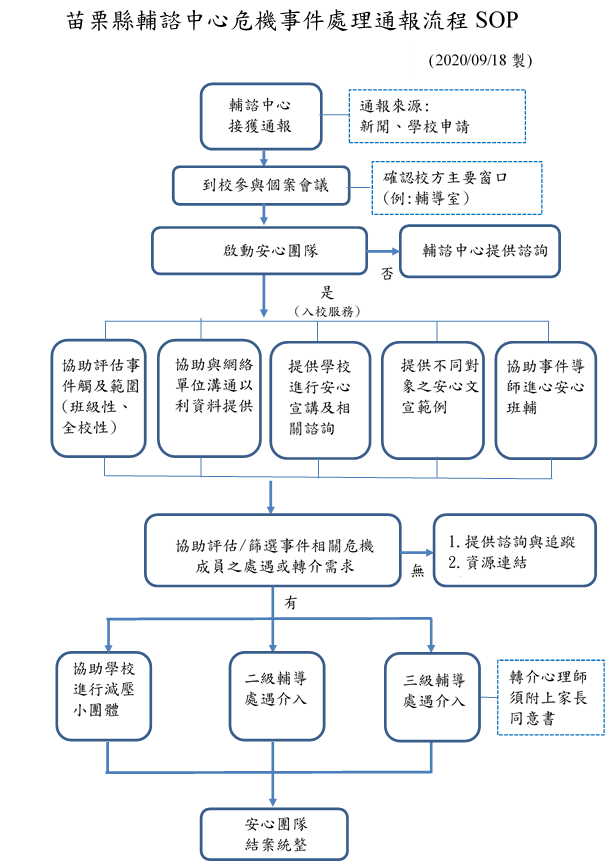 附件二 苗栗縣學生輔導諮商中心醫囑照會申請單照會單位：                    (醫院、診所)主治醫師：                              醫師您好：    貴院所 病患               ，向苗栗縣學生輔導諮商中心申請諮商服務，目前擬安排心理師提供諮商輔導。我們得知案主在貴院所就醫，目前由您主治治療中。為符合心理師法的規定，並提供案主適當服務，我們經案主本人及家長/監護人同意，希望了解貴院所醫師對案主所做的診斷與評估，以作為是否適合接受諮商服務之重要參考依據。茲奉上照會回覆單，敬請惠予填寫並交由案主或家屬帶回本中心，以利評估及確認後續諮商策略。如需進一步洽商，本中心連絡電話為(037)350067#10、11、13、16。耑此  並頌時綏                                苗栗縣學生輔導諮商中心 敬啟-------------------------------------------------------------------------------------------------------本人同意           (醫院、診所)，提供就醫相關資料予苗栗縣學生輔導諮商中心，做為進行諮商協助之參考。                          學生簽名：                              家長/監護人簽名： 　                          日期：      年      月      日 苗栗縣學生輔導諮商中心 醫囑照會回覆單學校名稱：____________________________    請勾選：□本校有專輔教師   □本校僅有兼輔教師學校名稱：____________________________    請勾選：□本校有專輔教師   □本校僅有兼輔教師學校名稱：____________________________    請勾選：□本校有專輔教師   □本校僅有兼輔教師學校名稱：____________________________    請勾選：□本校有專輔教師   □本校僅有兼輔教師學校名稱：____________________________    請勾選：□本校有專輔教師   □本校僅有兼輔教師學校名稱：____________________________    請勾選：□本校有專輔教師   □本校僅有兼輔教師學校名稱：____________________________    請勾選：□本校有專輔教師   □本校僅有兼輔教師學校名稱：____________________________    請勾選：□本校有專輔教師   □本校僅有兼輔教師學校名稱：____________________________    請勾選：□本校有專輔教師   □本校僅有兼輔教師學校名稱：____________________________    請勾選：□本校有專輔教師   □本校僅有兼輔教師學校名稱：____________________________    請勾選：□本校有專輔教師   □本校僅有兼輔教師學校名稱：____________________________    請勾選：□本校有專輔教師   □本校僅有兼輔教師學校名稱：____________________________    請勾選：□本校有專輔教師   □本校僅有兼輔教師承辦人
姓名與職稱*承辦人電話
與分機*承辦人電話
與分機*承辦人電話
與分機*班導師姓名*班導師電話
與分機*班導師電話
與分機*班導師電話
與分機*個案姓名*年級/班級*性別*性別*性別*性別*出生日期*身份證字號*現居地址*戶籍地址○同上○其他：○同上○其他：○同上○其他：○同上○其他：○同上○其他：○同上○其他：○同上○其他：○同上○其他：○同上○其他：○同上○其他：○同上○其他：○同上○其他：身分別*○一般生　○原住民：　　　　　族　　○新住民子女○中低收  ○其他：　　　　　　　　　　　○一般生　○原住民：　　　　　族　　○新住民子女○中低收  ○其他：　　　　　　　　　　　○一般生　○原住民：　　　　　族　　○新住民子女○中低收  ○其他：　　　　　　　　　　　○一般生　○原住民：　　　　　族　　○新住民子女○中低收  ○其他：　　　　　　　　　　　○一般生　○原住民：　　　　　族　　○新住民子女○中低收  ○其他：　　　　　　　　　　　○一般生　○原住民：　　　　　族　　○新住民子女○中低收  ○其他：　　　　　　　　　　　○一般生　○原住民：　　　　　族　　○新住民子女○中低收  ○其他：　　　　　　　　　　　○一般生　○原住民：　　　　　族　　○新住民子女○中低收  ○其他：　　　　　　　　　　　○一般生　○原住民：　　　　　族　　○新住民子女○中低收  ○其他：　　　　　　　　　　　○一般生　○原住民：　　　　　族　　○新住民子女○中低收  ○其他：　　　　　　　　　　　○一般生　○原住民：　　　　　族　　○新住民子女○中低收  ○其他：　　　　　　　　　　　○一般生　○原住民：　　　　　族　　○新住民子女○中低收  ○其他：　　　　　　　　　　　學生特殊身分○領有身心障礙手冊：障別         等級          ○領有重大傷病卡：　　　　　　　　○其他：　　　　　　　　　○領有身心障礙手冊：障別         等級          ○領有重大傷病卡：　　　　　　　　○其他：　　　　　　　　　○領有身心障礙手冊：障別         等級          ○領有重大傷病卡：　　　　　　　　○其他：　　　　　　　　　○領有身心障礙手冊：障別         等級          ○領有重大傷病卡：　　　　　　　　○其他：　　　　　　　　　○領有身心障礙手冊：障別         等級          ○領有重大傷病卡：　　　　　　　　○其他：　　　　　　　　　○領有身心障礙手冊：障別         等級          ○領有重大傷病卡：　　　　　　　　○其他：　　　　　　　　　○領有身心障礙手冊：障別         等級          ○領有重大傷病卡：　　　　　　　　○其他：　　　　　　　　　○領有身心障礙手冊：障別         等級          ○領有重大傷病卡：　　　　　　　　○其他：　　　　　　　　　○領有身心障礙手冊：障別         等級          ○領有重大傷病卡：　　　　　　　　○其他：　　　　　　　　　○領有身心障礙手冊：障別         等級          ○領有重大傷病卡：　　　　　　　　○其他：　　　　　　　　　○領有身心障礙手冊：障別         等級          ○領有重大傷病卡：　　　　　　　　○其他：　　　　　　　　　○領有身心障礙手冊：障別         等級          ○領有重大傷病卡：　　　　　　　　○其他：　　　　　　　　　其他教育資源○特殊教育：　　　　　　　　　○非學校型態教育：　　　　　　　　　○其他：　　　　　　　　　○特殊教育：　　　　　　　　　○非學校型態教育：　　　　　　　　　○其他：　　　　　　　　　○特殊教育：　　　　　　　　　○非學校型態教育：　　　　　　　　　○其他：　　　　　　　　　○特殊教育：　　　　　　　　　○非學校型態教育：　　　　　　　　　○其他：　　　　　　　　　○特殊教育：　　　　　　　　　○非學校型態教育：　　　　　　　　　○其他：　　　　　　　　　○特殊教育：　　　　　　　　　○非學校型態教育：　　　　　　　　　○其他：　　　　　　　　　○特殊教育：　　　　　　　　　○非學校型態教育：　　　　　　　　　○其他：　　　　　　　　　○特殊教育：　　　　　　　　　○非學校型態教育：　　　　　　　　　○其他：　　　　　　　　　○特殊教育：　　　　　　　　　○非學校型態教育：　　　　　　　　　○其他：　　　　　　　　　○特殊教育：　　　　　　　　　○非學校型態教育：　　　　　　　　　○其他：　　　　　　　　　○特殊教育：　　　　　　　　　○非學校型態教育：　　　　　　　　　○其他：　　　　　　　　　○特殊教育：　　　　　　　　　○非學校型態教育：　　　　　　　　　○其他：　　　　　　　　　學生狀態綜合評估學生狀態綜合評估學生狀態綜合評估學生狀態綜合評估學生狀態綜合評估學生狀態綜合評估學生狀態綜合評估學生狀態綜合評估學生狀態綜合評估學生狀態綜合評估學生狀態綜合評估學生狀態綜合評估學生狀態綜合評估學校轉介案件類型（請打勾）○拒學／懼學○拒學／懼學○拒學／懼學○自傷／自殺○自傷／自殺○自傷／自殺○學生欺凌（霸凌）○學生欺凌（霸凌）○學生欺凌（霸凌）○學生欺凌（霸凌）○親職／親子議題○親職／親子議題學校轉介案件類型（請打勾）○家暴／兒虐○家暴／兒虐○家暴／兒虐○性侵（□合意　□非合意　□家人性侵）○性侵（□合意　□非合意　□家人性侵）○性侵（□合意　□非合意　□家人性侵）○性侵（□合意　□非合意　□家人性侵）○性侵（□合意　□非合意　□家人性侵）○性侵（□合意　□非合意　□家人性侵）○性侵（□合意　□非合意　□家人性侵）○情緒困擾○情緒困擾學校轉介案件類型（請打勾）○哀傷／失落○哀傷／失落○哀傷／失落○性別議題○性別議題○性別議題○學習適性○學習適性○學習適性○學習適性○人際困擾○人際困擾學校轉介案件類型（請打勾）○物質濫用／網路成癮○物質濫用／網路成癮○物質濫用／網路成癮○物質濫用／網路成癮○物質濫用／網路成癮○物質濫用／網路成癮○感情困擾○感情困擾○感情困擾○感情困擾○生涯諮商○生涯諮商學校轉介案件類型（請打勾）○師生重大傷亡之危機事件○師生重大傷亡之危機事件○師生重大傷亡之危機事件○師生重大傷亡之危機事件○師生重大傷亡之危機事件○師生重大傷亡之危機事件○偏差行為：　　　　　　　　（請說明）○偏差行為：　　　　　　　　（請說明）○偏差行為：　　　　　　　　（請說明）○偏差行為：　　　　　　　　（請說明）○偏差行為：　　　　　　　　（請說明）○偏差行為：　　　　　　　　（請說明）學校轉介案件類型（請打勾）○一般精神疾患（符合DSM診斷，如過動、焦慮、憂鬱等）：　　　　　　　　　（請說明）○一般精神疾患（符合DSM診斷，如過動、焦慮、憂鬱等）：　　　　　　　　　（請說明）○一般精神疾患（符合DSM診斷，如過動、焦慮、憂鬱等）：　　　　　　　　　（請說明）○一般精神疾患（符合DSM診斷，如過動、焦慮、憂鬱等）：　　　　　　　　　（請說明）○一般精神疾患（符合DSM診斷，如過動、焦慮、憂鬱等）：　　　　　　　　　（請說明）○一般精神疾患（符合DSM診斷，如過動、焦慮、憂鬱等）：　　　　　　　　　（請說明）○一般精神疾患（符合DSM診斷，如過動、焦慮、憂鬱等）：　　　　　　　　　（請說明）○一般精神疾患（符合DSM診斷，如過動、焦慮、憂鬱等）：　　　　　　　　　（請說明）○一般精神疾患（符合DSM診斷，如過動、焦慮、憂鬱等）：　　　　　　　　　（請說明）○一般精神疾患（符合DSM診斷，如過動、焦慮、憂鬱等）：　　　　　　　　　（請說明）○一般精神疾患（符合DSM診斷，如過動、焦慮、憂鬱等）：　　　　　　　　　（請說明）○一般精神疾患（符合DSM診斷，如過動、焦慮、憂鬱等）：　　　　　　　　　（請說明）學校轉介案件類型（請打勾）○家庭變故○家庭變故○家庭變故○中輟註○中輟註○中輟註○性騷擾○性騷擾○性騷擾○性騷擾○性剝削○性剝削學校轉介案件類型（請打勾）○師生衝突○師生衝突○師生衝突○其他：　　　　　　　　　　　　　　　　　　　　（請說明）○其他：　　　　　　　　　　　　　　　　　　　　（請說明）○其他：　　　　　　　　　　　　　　　　　　　　（請說明）○其他：　　　　　　　　　　　　　　　　　　　　（請說明）○其他：　　　　　　　　　　　　　　　　　　　　（請說明）○其他：　　　　　　　　　　　　　　　　　　　　（請說明）○其他：　　　　　　　　　　　　　　　　　　　　（請說明）○其他：　　　　　　　　　　　　　　　　　　　　（請說明）○其他：　　　　　　　　　　　　　　　　　　　　（請說明）學校轉介案件類型（請打勾）註：中輟係指未經請假未到校上課達3日以上之學生、學期開學未到校註冊達3日以上之學生、新生未報到、無故缺曠課連續累計7日之節數。註：中輟係指未經請假未到校上課達3日以上之學生、學期開學未到校註冊達3日以上之學生、新生未報到、無故缺曠課連續累計7日之節數。註：中輟係指未經請假未到校上課達3日以上之學生、學期開學未到校註冊達3日以上之學生、新生未報到、無故缺曠課連續累計7日之節數。註：中輟係指未經請假未到校上課達3日以上之學生、學期開學未到校註冊達3日以上之學生、新生未報到、無故缺曠課連續累計7日之節數。註：中輟係指未經請假未到校上課達3日以上之學生、學期開學未到校註冊達3日以上之學生、新生未報到、無故缺曠課連續累計7日之節數。註：中輟係指未經請假未到校上課達3日以上之學生、學期開學未到校註冊達3日以上之學生、新生未報到、無故缺曠課連續累計7日之節數。註：中輟係指未經請假未到校上課達3日以上之學生、學期開學未到校註冊達3日以上之學生、新生未報到、無故缺曠課連續累計7日之節數。註：中輟係指未經請假未到校上課達3日以上之學生、學期開學未到校註冊達3日以上之學生、新生未報到、無故缺曠課連續累計7日之節數。註：中輟係指未經請假未到校上課達3日以上之學生、學期開學未到校註冊達3日以上之學生、新生未報到、無故缺曠課連續累計7日之節數。註：中輟係指未經請假未到校上課達3日以上之學生、學期開學未到校註冊達3日以上之學生、新生未報到、無故缺曠課連續累計7日之節數。註：中輟係指未經請假未到校上課達3日以上之學生、學期開學未到校註冊達3日以上之學生、新生未報到、無故缺曠課連續累計7日之節數。註：中輟係指未經請假未到校上課達3日以上之學生、學期開學未到校註冊達3日以上之學生、新生未報到、無故缺曠課連續累計7日之節數。學校轉介案件類型（請打勾）學生主訴問題*學生主訴問題*學生主訴問題*學校轉介案件類型（請打勾）學生家庭概況*
(含同住者、手足序)學生家庭概況*
(含同住者、手足序)學生家庭概況*
(含同住者、手足序)學校轉介案件類型（請打勾）轉介期待*轉介期待*轉介期待*學校轉介案件類型（請打勾）影響程度*影響程度*影響程度*○輕度（學生尚能承受，唯須多予輔導）○中度（問題已干擾學生的作息）○重度（問題已嚴重影響學生本身及他人作息，須緊急處理）○輕度（學生尚能承受，唯須多予輔導）○中度（問題已干擾學生的作息）○重度（問題已嚴重影響學生本身及他人作息，須緊急處理）○輕度（學生尚能承受，唯須多予輔導）○中度（問題已干擾學生的作息）○重度（問題已嚴重影響學生本身及他人作息，須緊急處理）○輕度（學生尚能承受，唯須多予輔導）○中度（問題已干擾學生的作息）○重度（問題已嚴重影響學生本身及他人作息，須緊急處理）○輕度（學生尚能承受，唯須多予輔導）○中度（問題已干擾學生的作息）○重度（問題已嚴重影響學生本身及他人作息，須緊急處理）○輕度（學生尚能承受，唯須多予輔導）○中度（問題已干擾學生的作息）○重度（問題已嚴重影響學生本身及他人作息，須緊急處理）○輕度（學生尚能承受，唯須多予輔導）○中度（問題已干擾學生的作息）○重度（問題已嚴重影響學生本身及他人作息，須緊急處理）○輕度（學生尚能承受，唯須多予輔導）○中度（問題已干擾學生的作息）○重度（問題已嚴重影響學生本身及他人作息，須緊急處理）○輕度（學生尚能承受，唯須多予輔導）○中度（問題已干擾學生的作息）○重度（問題已嚴重影響學生本身及他人作息，須緊急處理）家長資訊家長資訊家長資訊家長資訊家長資訊家長資訊家長資訊家長資訊家長資訊家長資訊家長資訊家長資訊家長資訊法定監護人*法定監護人*法定監護人*法定監護人*○父親　○母親　○其他：　　　　　　○父親　○母親　○其他：　　　　　　○父親　○母親　○其他：　　　　　　○父親　○母親　○其他：　　　　　　○父親　○母親　○其他：　　　　　　○父親　○母親　○其他：　　　　　　○父親　○母親　○其他：　　　　　　○父親　○母親　○其他：　　　　　　○父親　○母親　○其他：　　　　　　父母婚姻狀況*父母婚姻狀況*父母婚姻狀況*父母婚姻狀況*○婚姻關係中　○分居　○離婚　○同居　○父或母入獄　○父或母一人死亡　○父或母失蹤○婚姻關係中　○分居　○離婚　○同居　○父或母入獄　○父或母一人死亡　○父或母失蹤○婚姻關係中　○分居　○離婚　○同居　○父或母入獄　○父或母一人死亡　○父或母失蹤○婚姻關係中　○分居　○離婚　○同居　○父或母入獄　○父或母一人死亡　○父或母失蹤○婚姻關係中　○分居　○離婚　○同居　○父或母入獄　○父或母一人死亡　○父或母失蹤○婚姻關係中　○分居　○離婚　○同居　○父或母入獄　○父或母一人死亡　○父或母失蹤○婚姻關係中　○分居　○離婚　○同居　○父或母入獄　○父或母一人死亡　○父或母失蹤○婚姻關係中　○分居　○離婚　○同居　○父或母入獄　○父或母一人死亡　○父或母失蹤○婚姻關係中　○分居　○離婚　○同居　○父或母入獄　○父或母一人死亡　○父或母失蹤家長資料父姓名*姓名*（不詳者，填不詳）（不詳者，填不詳）（不詳者，填不詳）（不詳者，填不詳）（不詳者，填不詳）（不詳者，填不詳）（不詳者，填不詳）（不詳者，填不詳）（不詳者，填不詳）家長資料父其他特殊身分*其他特殊身分*○無　○有身心障礙手冊　○有重大傷病卡　○其他：　　　　　○無　○有身心障礙手冊　○有重大傷病卡　○其他：　　　　　○無　○有身心障礙手冊　○有重大傷病卡　○其他：　　　　　○無　○有身心障礙手冊　○有重大傷病卡　○其他：　　　　　○無　○有身心障礙手冊　○有重大傷病卡　○其他：　　　　　○無　○有身心障礙手冊　○有重大傷病卡　○其他：　　　　　○無　○有身心障礙手冊　○有重大傷病卡　○其他：　　　　　○無　○有身心障礙手冊　○有重大傷病卡　○其他：　　　　　○無　○有身心障礙手冊　○有重大傷病卡　○其他：　　　　　家長資料父職業職業家長資料父聯絡方式聯絡方式（H）：（H）：（H）：（H）：（H）：（手機）：（手機）：（手機）：（手機）：家長資料母姓名*姓名*（不詳者，填不詳）（不詳者，填不詳）（不詳者，填不詳）（不詳者，填不詳）（不詳者，填不詳）（不詳者，填不詳）（不詳者，填不詳）（不詳者，填不詳）（不詳者，填不詳）家長資料母其他特殊身分*其他特殊身分*○無　○有身心障礙手冊　○有重大傷病卡　○其他：　　　　　○無　○有身心障礙手冊　○有重大傷病卡　○其他：　　　　　○無　○有身心障礙手冊　○有重大傷病卡　○其他：　　　　　○無　○有身心障礙手冊　○有重大傷病卡　○其他：　　　　　○無　○有身心障礙手冊　○有重大傷病卡　○其他：　　　　　○無　○有身心障礙手冊　○有重大傷病卡　○其他：　　　　　○無　○有身心障礙手冊　○有重大傷病卡　○其他：　　　　　○無　○有身心障礙手冊　○有重大傷病卡　○其他：　　　　　○無　○有身心障礙手冊　○有重大傷病卡　○其他：　　　　　家長資料母職業職業家長資料母聯絡方式聯絡方式（H）：（H）：（H）：（H）：（H）：（手機）：（手機）：（手機）：（手機）：主要照顧者姓名姓名姓名（無父母以外之其他主要照顧者，可不填）（無父母以外之其他主要照顧者，可不填）（無父母以外之其他主要照顧者，可不填）（無父母以外之其他主要照顧者，可不填）（無父母以外之其他主要照顧者，可不填）（無父母以外之其他主要照顧者，可不填）（無父母以外之其他主要照顧者，可不填）（無父母以外之其他主要照顧者，可不填）（無父母以外之其他主要照顧者，可不填）主要照顧者關係關係關係主要照顧者其他特殊身分其他特殊身分其他特殊身分○無　○有身心障礙手冊　○有重大傷病卡　○其他：　　　　　○無　○有身心障礙手冊　○有重大傷病卡　○其他：　　　　　○無　○有身心障礙手冊　○有重大傷病卡　○其他：　　　　　○無　○有身心障礙手冊　○有重大傷病卡　○其他：　　　　　○無　○有身心障礙手冊　○有重大傷病卡　○其他：　　　　　○無　○有身心障礙手冊　○有重大傷病卡　○其他：　　　　　○無　○有身心障礙手冊　○有重大傷病卡　○其他：　　　　　○無　○有身心障礙手冊　○有重大傷病卡　○其他：　　　　　○無　○有身心障礙手冊　○有重大傷病卡　○其他：　　　　　主要照顧者職業職業職業主要照顧者聯絡方式聯絡方式聯絡方式（H）：（H）：（H）：（H）：（H）：（手機）：（手機）：（手機）：（手機）：學生個人、家庭、社會狀況觀察學生個人、家庭、社會狀況觀察學生個人、家庭、社會狀況觀察學生個人、家庭、社會狀況觀察學生個人、家庭、社會狀況觀察學生個人、家庭、社會狀況觀察學生個人、家庭、社會狀況觀察學生個人、家庭、社會狀況觀察學生個人、家庭、社會狀況觀察學生個人、家庭、社會狀況觀察學生個人、家庭、社會狀況觀察學生個人、家庭、社會狀況觀察學生個人、家庭、社會狀況觀察個人部分(可複選)身心狀況□過動傾向　□肌肉抽搐　□口吃　□睡眠問題　□發展遲緩（含智能障礙）：　　　　　　　□重大生理疾病：　　　　　　　　　□其他：　　　　　　　　　外向性行為□不守規矩　□破壞公物　□粗言辱罵　□反抗權威　□易怒衝動　□敵意□撒謊　□偷竊　□暴力行為　□生活作息不正常　□出缺席異常　□逃學／拒學／懼學□逃家　□留連不良場所　□沉迷網路／電玩　□物質濫用（吸食毒品、酗酒、菸癮）□其他：　　　　　　　　　內向性行為□不敢表達自己意見　□畏縮、羞怯、孤僻　□過度在意他人評價　□過度依賴　□自卑□焦慮緊張　□經常恐懼害怕　□對平日感興趣的事物喪失興趣　□長期情緒低落　□其他：　　　　　　　　　特殊行為□賭博　□做異性打扮　□在不合宜地點手淫（自慰）□焦慮行為（如：撕手皮、咬指甲）：　　　　　　　　　　　□強迫行為（如：不停洗手、檢查）：　　　　　　　　　　　□過度性好奇（如：沉迷於性相關書刊、影片）：　　　　　　　　　　　□不當性接觸（如：任意觸摸他人私處）：　　　　　　　　　　□其他：　　　　　　　　　學習適應(盡可能提供在校段考成績單)□學習表現起伏很大　□記憶力差，記不住當天老師或父母的交代　□注意力差，不易持續專心任何活動　□組織力差，說話或做事顯得凌亂，沒有重點與組織　□理解力差，常弄不清楚抽象或較複雜的符號或詞彙□學習能力在不同事物表現差異大，對某些科目或事物表現得特別好（與一般相比在中等以上）※該生現有之學業表現大致如何?請依各項勾選*：　整體學業：□中等以上　□全班平均數左右　□中下到最後30%　□全班最後15%　　數學科：□中等以上　□全班平均數左右　□中下到最後30%　□全班最後15%　　國語科：□中等以上　□全班平均數左右　□中下到最後30%　□全班最後15%家庭部分(可複選)□家庭突遭變故　□家庭經濟困難　□舉家躲債　□與家人關係不睦　□家庭成員間多衝突□照顧者失業　□照顧者疏忽照顧　□照顧者婚姻關係不穩定　□照顧者管教功能不彰□家庭成員有自殺傾向　□家庭成員有精神疾病　□受虐或目睹家暴　□其他：　　　　　　　　學校部分(可複選)□長期請假　□師生關係不佳　□霸凌（加害者、受害者、旁觀者）　□與同儕關係不佳□擔任次團體領導者社會部分(可複選)□參與廟會活動　□在校外打工　□接受司法處遇中（如假日輔導、保護管束）　□人際／交友議題□易受不良同儕影響　□參與不良幫派　□其他：　　　　　　　　　　個人部分(可複選)身心狀況□過動傾向　□肌肉抽搐　□口吃　□睡眠問題　□發展遲緩（含智能障礙）：　　　　　　　□重大生理疾病：　　　　　　　　　□其他：　　　　　　　　　外向性行為□不守規矩　□破壞公物　□粗言辱罵　□反抗權威　□易怒衝動　□敵意□撒謊　□偷竊　□暴力行為　□生活作息不正常　□出缺席異常　□逃學／拒學／懼學□逃家　□留連不良場所　□沉迷網路／電玩　□物質濫用（吸食毒品、酗酒、菸癮）□其他：　　　　　　　　　內向性行為□不敢表達自己意見　□畏縮、羞怯、孤僻　□過度在意他人評價　□過度依賴　□自卑□焦慮緊張　□經常恐懼害怕　□對平日感興趣的事物喪失興趣　□長期情緒低落　□其他：　　　　　　　　　特殊行為□賭博　□做異性打扮　□在不合宜地點手淫（自慰）□焦慮行為（如：撕手皮、咬指甲）：　　　　　　　　　　　□強迫行為（如：不停洗手、檢查）：　　　　　　　　　　　□過度性好奇（如：沉迷於性相關書刊、影片）：　　　　　　　　　　　□不當性接觸（如：任意觸摸他人私處）：　　　　　　　　　　□其他：　　　　　　　　　學習適應(盡可能提供在校段考成績單)□學習表現起伏很大　□記憶力差，記不住當天老師或父母的交代　□注意力差，不易持續專心任何活動　□組織力差，說話或做事顯得凌亂，沒有重點與組織　□理解力差，常弄不清楚抽象或較複雜的符號或詞彙□學習能力在不同事物表現差異大，對某些科目或事物表現得特別好（與一般相比在中等以上）※該生現有之學業表現大致如何?請依各項勾選*：　整體學業：□中等以上　□全班平均數左右　□中下到最後30%　□全班最後15%　　數學科：□中等以上　□全班平均數左右　□中下到最後30%　□全班最後15%　　國語科：□中等以上　□全班平均數左右　□中下到最後30%　□全班最後15%家庭部分(可複選)□家庭突遭變故　□家庭經濟困難　□舉家躲債　□與家人關係不睦　□家庭成員間多衝突□照顧者失業　□照顧者疏忽照顧　□照顧者婚姻關係不穩定　□照顧者管教功能不彰□家庭成員有自殺傾向　□家庭成員有精神疾病　□受虐或目睹家暴　□其他：　　　　　　　　學校部分(可複選)□長期請假　□師生關係不佳　□霸凌（加害者、受害者、旁觀者）　□與同儕關係不佳□擔任次團體領導者社會部分(可複選)□參與廟會活動　□在校外打工　□接受司法處遇中（如假日輔導、保護管束）　□人際／交友議題□易受不良同儕影響　□參與不良幫派　□其他：　　　　　　　　　　個人部分(可複選)身心狀況□過動傾向　□肌肉抽搐　□口吃　□睡眠問題　□發展遲緩（含智能障礙）：　　　　　　　□重大生理疾病：　　　　　　　　　□其他：　　　　　　　　　外向性行為□不守規矩　□破壞公物　□粗言辱罵　□反抗權威　□易怒衝動　□敵意□撒謊　□偷竊　□暴力行為　□生活作息不正常　□出缺席異常　□逃學／拒學／懼學□逃家　□留連不良場所　□沉迷網路／電玩　□物質濫用（吸食毒品、酗酒、菸癮）□其他：　　　　　　　　　內向性行為□不敢表達自己意見　□畏縮、羞怯、孤僻　□過度在意他人評價　□過度依賴　□自卑□焦慮緊張　□經常恐懼害怕　□對平日感興趣的事物喪失興趣　□長期情緒低落　□其他：　　　　　　　　　特殊行為□賭博　□做異性打扮　□在不合宜地點手淫（自慰）□焦慮行為（如：撕手皮、咬指甲）：　　　　　　　　　　　□強迫行為（如：不停洗手、檢查）：　　　　　　　　　　　□過度性好奇（如：沉迷於性相關書刊、影片）：　　　　　　　　　　　□不當性接觸（如：任意觸摸他人私處）：　　　　　　　　　　□其他：　　　　　　　　　學習適應(盡可能提供在校段考成績單)□學習表現起伏很大　□記憶力差，記不住當天老師或父母的交代　□注意力差，不易持續專心任何活動　□組織力差，說話或做事顯得凌亂，沒有重點與組織　□理解力差，常弄不清楚抽象或較複雜的符號或詞彙□學習能力在不同事物表現差異大，對某些科目或事物表現得特別好（與一般相比在中等以上）※該生現有之學業表現大致如何?請依各項勾選*：　整體學業：□中等以上　□全班平均數左右　□中下到最後30%　□全班最後15%　　數學科：□中等以上　□全班平均數左右　□中下到最後30%　□全班最後15%　　國語科：□中等以上　□全班平均數左右　□中下到最後30%　□全班最後15%家庭部分(可複選)□家庭突遭變故　□家庭經濟困難　□舉家躲債　□與家人關係不睦　□家庭成員間多衝突□照顧者失業　□照顧者疏忽照顧　□照顧者婚姻關係不穩定　□照顧者管教功能不彰□家庭成員有自殺傾向　□家庭成員有精神疾病　□受虐或目睹家暴　□其他：　　　　　　　　學校部分(可複選)□長期請假　□師生關係不佳　□霸凌（加害者、受害者、旁觀者）　□與同儕關係不佳□擔任次團體領導者社會部分(可複選)□參與廟會活動　□在校外打工　□接受司法處遇中（如假日輔導、保護管束）　□人際／交友議題□易受不良同儕影響　□參與不良幫派　□其他：　　　　　　　　　　個人部分(可複選)身心狀況□過動傾向　□肌肉抽搐　□口吃　□睡眠問題　□發展遲緩（含智能障礙）：　　　　　　　□重大生理疾病：　　　　　　　　　□其他：　　　　　　　　　外向性行為□不守規矩　□破壞公物　□粗言辱罵　□反抗權威　□易怒衝動　□敵意□撒謊　□偷竊　□暴力行為　□生活作息不正常　□出缺席異常　□逃學／拒學／懼學□逃家　□留連不良場所　□沉迷網路／電玩　□物質濫用（吸食毒品、酗酒、菸癮）□其他：　　　　　　　　　內向性行為□不敢表達自己意見　□畏縮、羞怯、孤僻　□過度在意他人評價　□過度依賴　□自卑□焦慮緊張　□經常恐懼害怕　□對平日感興趣的事物喪失興趣　□長期情緒低落　□其他：　　　　　　　　　特殊行為□賭博　□做異性打扮　□在不合宜地點手淫（自慰）□焦慮行為（如：撕手皮、咬指甲）：　　　　　　　　　　　□強迫行為（如：不停洗手、檢查）：　　　　　　　　　　　□過度性好奇（如：沉迷於性相關書刊、影片）：　　　　　　　　　　　□不當性接觸（如：任意觸摸他人私處）：　　　　　　　　　　□其他：　　　　　　　　　學習適應(盡可能提供在校段考成績單)□學習表現起伏很大　□記憶力差，記不住當天老師或父母的交代　□注意力差，不易持續專心任何活動　□組織力差，說話或做事顯得凌亂，沒有重點與組織　□理解力差，常弄不清楚抽象或較複雜的符號或詞彙□學習能力在不同事物表現差異大，對某些科目或事物表現得特別好（與一般相比在中等以上）※該生現有之學業表現大致如何?請依各項勾選*：　整體學業：□中等以上　□全班平均數左右　□中下到最後30%　□全班最後15%　　數學科：□中等以上　□全班平均數左右　□中下到最後30%　□全班最後15%　　國語科：□中等以上　□全班平均數左右　□中下到最後30%　□全班最後15%家庭部分(可複選)□家庭突遭變故　□家庭經濟困難　□舉家躲債　□與家人關係不睦　□家庭成員間多衝突□照顧者失業　□照顧者疏忽照顧　□照顧者婚姻關係不穩定　□照顧者管教功能不彰□家庭成員有自殺傾向　□家庭成員有精神疾病　□受虐或目睹家暴　□其他：　　　　　　　　學校部分(可複選)□長期請假　□師生關係不佳　□霸凌（加害者、受害者、旁觀者）　□與同儕關係不佳□擔任次團體領導者社會部分(可複選)□參與廟會活動　□在校外打工　□接受司法處遇中（如假日輔導、保護管束）　□人際／交友議題□易受不良同儕影響　□參與不良幫派　□其他：　　　　　　　　　　個人部分(可複選)身心狀況□過動傾向　□肌肉抽搐　□口吃　□睡眠問題　□發展遲緩（含智能障礙）：　　　　　　　□重大生理疾病：　　　　　　　　　□其他：　　　　　　　　　外向性行為□不守規矩　□破壞公物　□粗言辱罵　□反抗權威　□易怒衝動　□敵意□撒謊　□偷竊　□暴力行為　□生活作息不正常　□出缺席異常　□逃學／拒學／懼學□逃家　□留連不良場所　□沉迷網路／電玩　□物質濫用（吸食毒品、酗酒、菸癮）□其他：　　　　　　　　　內向性行為□不敢表達自己意見　□畏縮、羞怯、孤僻　□過度在意他人評價　□過度依賴　□自卑□焦慮緊張　□經常恐懼害怕　□對平日感興趣的事物喪失興趣　□長期情緒低落　□其他：　　　　　　　　　特殊行為□賭博　□做異性打扮　□在不合宜地點手淫（自慰）□焦慮行為（如：撕手皮、咬指甲）：　　　　　　　　　　　□強迫行為（如：不停洗手、檢查）：　　　　　　　　　　　□過度性好奇（如：沉迷於性相關書刊、影片）：　　　　　　　　　　　□不當性接觸（如：任意觸摸他人私處）：　　　　　　　　　　□其他：　　　　　　　　　學習適應(盡可能提供在校段考成績單)□學習表現起伏很大　□記憶力差，記不住當天老師或父母的交代　□注意力差，不易持續專心任何活動　□組織力差，說話或做事顯得凌亂，沒有重點與組織　□理解力差，常弄不清楚抽象或較複雜的符號或詞彙□學習能力在不同事物表現差異大，對某些科目或事物表現得特別好（與一般相比在中等以上）※該生現有之學業表現大致如何?請依各項勾選*：　整體學業：□中等以上　□全班平均數左右　□中下到最後30%　□全班最後15%　　數學科：□中等以上　□全班平均數左右　□中下到最後30%　□全班最後15%　　國語科：□中等以上　□全班平均數左右　□中下到最後30%　□全班最後15%家庭部分(可複選)□家庭突遭變故　□家庭經濟困難　□舉家躲債　□與家人關係不睦　□家庭成員間多衝突□照顧者失業　□照顧者疏忽照顧　□照顧者婚姻關係不穩定　□照顧者管教功能不彰□家庭成員有自殺傾向　□家庭成員有精神疾病　□受虐或目睹家暴　□其他：　　　　　　　　學校部分(可複選)□長期請假　□師生關係不佳　□霸凌（加害者、受害者、旁觀者）　□與同儕關係不佳□擔任次團體領導者社會部分(可複選)□參與廟會活動　□在校外打工　□接受司法處遇中（如假日輔導、保護管束）　□人際／交友議題□易受不良同儕影響　□參與不良幫派　□其他：　　　　　　　　　　個人部分(可複選)身心狀況□過動傾向　□肌肉抽搐　□口吃　□睡眠問題　□發展遲緩（含智能障礙）：　　　　　　　□重大生理疾病：　　　　　　　　　□其他：　　　　　　　　　外向性行為□不守規矩　□破壞公物　□粗言辱罵　□反抗權威　□易怒衝動　□敵意□撒謊　□偷竊　□暴力行為　□生活作息不正常　□出缺席異常　□逃學／拒學／懼學□逃家　□留連不良場所　□沉迷網路／電玩　□物質濫用（吸食毒品、酗酒、菸癮）□其他：　　　　　　　　　內向性行為□不敢表達自己意見　□畏縮、羞怯、孤僻　□過度在意他人評價　□過度依賴　□自卑□焦慮緊張　□經常恐懼害怕　□對平日感興趣的事物喪失興趣　□長期情緒低落　□其他：　　　　　　　　　特殊行為□賭博　□做異性打扮　□在不合宜地點手淫（自慰）□焦慮行為（如：撕手皮、咬指甲）：　　　　　　　　　　　□強迫行為（如：不停洗手、檢查）：　　　　　　　　　　　□過度性好奇（如：沉迷於性相關書刊、影片）：　　　　　　　　　　　□不當性接觸（如：任意觸摸他人私處）：　　　　　　　　　　□其他：　　　　　　　　　學習適應(盡可能提供在校段考成績單)□學習表現起伏很大　□記憶力差，記不住當天老師或父母的交代　□注意力差，不易持續專心任何活動　□組織力差，說話或做事顯得凌亂，沒有重點與組織　□理解力差，常弄不清楚抽象或較複雜的符號或詞彙□學習能力在不同事物表現差異大，對某些科目或事物表現得特別好（與一般相比在中等以上）※該生現有之學業表現大致如何?請依各項勾選*：　整體學業：□中等以上　□全班平均數左右　□中下到最後30%　□全班最後15%　　數學科：□中等以上　□全班平均數左右　□中下到最後30%　□全班最後15%　　國語科：□中等以上　□全班平均數左右　□中下到最後30%　□全班最後15%家庭部分(可複選)□家庭突遭變故　□家庭經濟困難　□舉家躲債　□與家人關係不睦　□家庭成員間多衝突□照顧者失業　□照顧者疏忽照顧　□照顧者婚姻關係不穩定　□照顧者管教功能不彰□家庭成員有自殺傾向　□家庭成員有精神疾病　□受虐或目睹家暴　□其他：　　　　　　　　學校部分(可複選)□長期請假　□師生關係不佳　□霸凌（加害者、受害者、旁觀者）　□與同儕關係不佳□擔任次團體領導者社會部分(可複選)□參與廟會活動　□在校外打工　□接受司法處遇中（如假日輔導、保護管束）　□人際／交友議題□易受不良同儕影響　□參與不良幫派　□其他：　　　　　　　　　　個人部分(可複選)身心狀況□過動傾向　□肌肉抽搐　□口吃　□睡眠問題　□發展遲緩（含智能障礙）：　　　　　　　□重大生理疾病：　　　　　　　　　□其他：　　　　　　　　　外向性行為□不守規矩　□破壞公物　□粗言辱罵　□反抗權威　□易怒衝動　□敵意□撒謊　□偷竊　□暴力行為　□生活作息不正常　□出缺席異常　□逃學／拒學／懼學□逃家　□留連不良場所　□沉迷網路／電玩　□物質濫用（吸食毒品、酗酒、菸癮）□其他：　　　　　　　　　內向性行為□不敢表達自己意見　□畏縮、羞怯、孤僻　□過度在意他人評價　□過度依賴　□自卑□焦慮緊張　□經常恐懼害怕　□對平日感興趣的事物喪失興趣　□長期情緒低落　□其他：　　　　　　　　　特殊行為□賭博　□做異性打扮　□在不合宜地點手淫（自慰）□焦慮行為（如：撕手皮、咬指甲）：　　　　　　　　　　　□強迫行為（如：不停洗手、檢查）：　　　　　　　　　　　□過度性好奇（如：沉迷於性相關書刊、影片）：　　　　　　　　　　　□不當性接觸（如：任意觸摸他人私處）：　　　　　　　　　　□其他：　　　　　　　　　學習適應(盡可能提供在校段考成績單)□學習表現起伏很大　□記憶力差，記不住當天老師或父母的交代　□注意力差，不易持續專心任何活動　□組織力差，說話或做事顯得凌亂，沒有重點與組織　□理解力差，常弄不清楚抽象或較複雜的符號或詞彙□學習能力在不同事物表現差異大，對某些科目或事物表現得特別好（與一般相比在中等以上）※該生現有之學業表現大致如何?請依各項勾選*：　整體學業：□中等以上　□全班平均數左右　□中下到最後30%　□全班最後15%　　數學科：□中等以上　□全班平均數左右　□中下到最後30%　□全班最後15%　　國語科：□中等以上　□全班平均數左右　□中下到最後30%　□全班最後15%家庭部分(可複選)□家庭突遭變故　□家庭經濟困難　□舉家躲債　□與家人關係不睦　□家庭成員間多衝突□照顧者失業　□照顧者疏忽照顧　□照顧者婚姻關係不穩定　□照顧者管教功能不彰□家庭成員有自殺傾向　□家庭成員有精神疾病　□受虐或目睹家暴　□其他：　　　　　　　　學校部分(可複選)□長期請假　□師生關係不佳　□霸凌（加害者、受害者、旁觀者）　□與同儕關係不佳□擔任次團體領導者社會部分(可複選)□參與廟會活動　□在校外打工　□接受司法處遇中（如假日輔導、保護管束）　□人際／交友議題□易受不良同儕影響　□參與不良幫派　□其他：　　　　　　　　　　個人部分(可複選)身心狀況□過動傾向　□肌肉抽搐　□口吃　□睡眠問題　□發展遲緩（含智能障礙）：　　　　　　　□重大生理疾病：　　　　　　　　　□其他：　　　　　　　　　外向性行為□不守規矩　□破壞公物　□粗言辱罵　□反抗權威　□易怒衝動　□敵意□撒謊　□偷竊　□暴力行為　□生活作息不正常　□出缺席異常　□逃學／拒學／懼學□逃家　□留連不良場所　□沉迷網路／電玩　□物質濫用（吸食毒品、酗酒、菸癮）□其他：　　　　　　　　　內向性行為□不敢表達自己意見　□畏縮、羞怯、孤僻　□過度在意他人評價　□過度依賴　□自卑□焦慮緊張　□經常恐懼害怕　□對平日感興趣的事物喪失興趣　□長期情緒低落　□其他：　　　　　　　　　特殊行為□賭博　□做異性打扮　□在不合宜地點手淫（自慰）□焦慮行為（如：撕手皮、咬指甲）：　　　　　　　　　　　□強迫行為（如：不停洗手、檢查）：　　　　　　　　　　　□過度性好奇（如：沉迷於性相關書刊、影片）：　　　　　　　　　　　□不當性接觸（如：任意觸摸他人私處）：　　　　　　　　　　□其他：　　　　　　　　　學習適應(盡可能提供在校段考成績單)□學習表現起伏很大　□記憶力差，記不住當天老師或父母的交代　□注意力差，不易持續專心任何活動　□組織力差，說話或做事顯得凌亂，沒有重點與組織　□理解力差，常弄不清楚抽象或較複雜的符號或詞彙□學習能力在不同事物表現差異大，對某些科目或事物表現得特別好（與一般相比在中等以上）※該生現有之學業表現大致如何?請依各項勾選*：　整體學業：□中等以上　□全班平均數左右　□中下到最後30%　□全班最後15%　　數學科：□中等以上　□全班平均數左右　□中下到最後30%　□全班最後15%　　國語科：□中等以上　□全班平均數左右　□中下到最後30%　□全班最後15%家庭部分(可複選)□家庭突遭變故　□家庭經濟困難　□舉家躲債　□與家人關係不睦　□家庭成員間多衝突□照顧者失業　□照顧者疏忽照顧　□照顧者婚姻關係不穩定　□照顧者管教功能不彰□家庭成員有自殺傾向　□家庭成員有精神疾病　□受虐或目睹家暴　□其他：　　　　　　　　學校部分(可複選)□長期請假　□師生關係不佳　□霸凌（加害者、受害者、旁觀者）　□與同儕關係不佳□擔任次團體領導者社會部分(可複選)□參與廟會活動　□在校外打工　□接受司法處遇中（如假日輔導、保護管束）　□人際／交友議題□易受不良同儕影響　□參與不良幫派　□其他：　　　　　　　　　　個人部分(可複選)身心狀況□過動傾向　□肌肉抽搐　□口吃　□睡眠問題　□發展遲緩（含智能障礙）：　　　　　　　□重大生理疾病：　　　　　　　　　□其他：　　　　　　　　　外向性行為□不守規矩　□破壞公物　□粗言辱罵　□反抗權威　□易怒衝動　□敵意□撒謊　□偷竊　□暴力行為　□生活作息不正常　□出缺席異常　□逃學／拒學／懼學□逃家　□留連不良場所　□沉迷網路／電玩　□物質濫用（吸食毒品、酗酒、菸癮）□其他：　　　　　　　　　內向性行為□不敢表達自己意見　□畏縮、羞怯、孤僻　□過度在意他人評價　□過度依賴　□自卑□焦慮緊張　□經常恐懼害怕　□對平日感興趣的事物喪失興趣　□長期情緒低落　□其他：　　　　　　　　　特殊行為□賭博　□做異性打扮　□在不合宜地點手淫（自慰）□焦慮行為（如：撕手皮、咬指甲）：　　　　　　　　　　　□強迫行為（如：不停洗手、檢查）：　　　　　　　　　　　□過度性好奇（如：沉迷於性相關書刊、影片）：　　　　　　　　　　　□不當性接觸（如：任意觸摸他人私處）：　　　　　　　　　　□其他：　　　　　　　　　學習適應(盡可能提供在校段考成績單)□學習表現起伏很大　□記憶力差，記不住當天老師或父母的交代　□注意力差，不易持續專心任何活動　□組織力差，說話或做事顯得凌亂，沒有重點與組織　□理解力差，常弄不清楚抽象或較複雜的符號或詞彙□學習能力在不同事物表現差異大，對某些科目或事物表現得特別好（與一般相比在中等以上）※該生現有之學業表現大致如何?請依各項勾選*：　整體學業：□中等以上　□全班平均數左右　□中下到最後30%　□全班最後15%　　數學科：□中等以上　□全班平均數左右　□中下到最後30%　□全班最後15%　　國語科：□中等以上　□全班平均數左右　□中下到最後30%　□全班最後15%家庭部分(可複選)□家庭突遭變故　□家庭經濟困難　□舉家躲債　□與家人關係不睦　□家庭成員間多衝突□照顧者失業　□照顧者疏忽照顧　□照顧者婚姻關係不穩定　□照顧者管教功能不彰□家庭成員有自殺傾向　□家庭成員有精神疾病　□受虐或目睹家暴　□其他：　　　　　　　　學校部分(可複選)□長期請假　□師生關係不佳　□霸凌（加害者、受害者、旁觀者）　□與同儕關係不佳□擔任次團體領導者社會部分(可複選)□參與廟會活動　□在校外打工　□接受司法處遇中（如假日輔導、保護管束）　□人際／交友議題□易受不良同儕影響　□參與不良幫派　□其他：　　　　　　　　　　個人部分(可複選)身心狀況□過動傾向　□肌肉抽搐　□口吃　□睡眠問題　□發展遲緩（含智能障礙）：　　　　　　　□重大生理疾病：　　　　　　　　　□其他：　　　　　　　　　外向性行為□不守規矩　□破壞公物　□粗言辱罵　□反抗權威　□易怒衝動　□敵意□撒謊　□偷竊　□暴力行為　□生活作息不正常　□出缺席異常　□逃學／拒學／懼學□逃家　□留連不良場所　□沉迷網路／電玩　□物質濫用（吸食毒品、酗酒、菸癮）□其他：　　　　　　　　　內向性行為□不敢表達自己意見　□畏縮、羞怯、孤僻　□過度在意他人評價　□過度依賴　□自卑□焦慮緊張　□經常恐懼害怕　□對平日感興趣的事物喪失興趣　□長期情緒低落　□其他：　　　　　　　　　特殊行為□賭博　□做異性打扮　□在不合宜地點手淫（自慰）□焦慮行為（如：撕手皮、咬指甲）：　　　　　　　　　　　□強迫行為（如：不停洗手、檢查）：　　　　　　　　　　　□過度性好奇（如：沉迷於性相關書刊、影片）：　　　　　　　　　　　□不當性接觸（如：任意觸摸他人私處）：　　　　　　　　　　□其他：　　　　　　　　　學習適應(盡可能提供在校段考成績單)□學習表現起伏很大　□記憶力差，記不住當天老師或父母的交代　□注意力差，不易持續專心任何活動　□組織力差，說話或做事顯得凌亂，沒有重點與組織　□理解力差，常弄不清楚抽象或較複雜的符號或詞彙□學習能力在不同事物表現差異大，對某些科目或事物表現得特別好（與一般相比在中等以上）※該生現有之學業表現大致如何?請依各項勾選*：　整體學業：□中等以上　□全班平均數左右　□中下到最後30%　□全班最後15%　　數學科：□中等以上　□全班平均數左右　□中下到最後30%　□全班最後15%　　國語科：□中等以上　□全班平均數左右　□中下到最後30%　□全班最後15%家庭部分(可複選)□家庭突遭變故　□家庭經濟困難　□舉家躲債　□與家人關係不睦　□家庭成員間多衝突□照顧者失業　□照顧者疏忽照顧　□照顧者婚姻關係不穩定　□照顧者管教功能不彰□家庭成員有自殺傾向　□家庭成員有精神疾病　□受虐或目睹家暴　□其他：　　　　　　　　學校部分(可複選)□長期請假　□師生關係不佳　□霸凌（加害者、受害者、旁觀者）　□與同儕關係不佳□擔任次團體領導者社會部分(可複選)□參與廟會活動　□在校外打工　□接受司法處遇中（如假日輔導、保護管束）　□人際／交友議題□易受不良同儕影響　□參與不良幫派　□其他：　　　　　　　　　　個人部分(可複選)身心狀況□過動傾向　□肌肉抽搐　□口吃　□睡眠問題　□發展遲緩（含智能障礙）：　　　　　　　□重大生理疾病：　　　　　　　　　□其他：　　　　　　　　　外向性行為□不守規矩　□破壞公物　□粗言辱罵　□反抗權威　□易怒衝動　□敵意□撒謊　□偷竊　□暴力行為　□生活作息不正常　□出缺席異常　□逃學／拒學／懼學□逃家　□留連不良場所　□沉迷網路／電玩　□物質濫用（吸食毒品、酗酒、菸癮）□其他：　　　　　　　　　內向性行為□不敢表達自己意見　□畏縮、羞怯、孤僻　□過度在意他人評價　□過度依賴　□自卑□焦慮緊張　□經常恐懼害怕　□對平日感興趣的事物喪失興趣　□長期情緒低落　□其他：　　　　　　　　　特殊行為□賭博　□做異性打扮　□在不合宜地點手淫（自慰）□焦慮行為（如：撕手皮、咬指甲）：　　　　　　　　　　　□強迫行為（如：不停洗手、檢查）：　　　　　　　　　　　□過度性好奇（如：沉迷於性相關書刊、影片）：　　　　　　　　　　　□不當性接觸（如：任意觸摸他人私處）：　　　　　　　　　　□其他：　　　　　　　　　學習適應(盡可能提供在校段考成績單)□學習表現起伏很大　□記憶力差，記不住當天老師或父母的交代　□注意力差，不易持續專心任何活動　□組織力差，說話或做事顯得凌亂，沒有重點與組織　□理解力差，常弄不清楚抽象或較複雜的符號或詞彙□學習能力在不同事物表現差異大，對某些科目或事物表現得特別好（與一般相比在中等以上）※該生現有之學業表現大致如何?請依各項勾選*：　整體學業：□中等以上　□全班平均數左右　□中下到最後30%　□全班最後15%　　數學科：□中等以上　□全班平均數左右　□中下到最後30%　□全班最後15%　　國語科：□中等以上　□全班平均數左右　□中下到最後30%　□全班最後15%家庭部分(可複選)□家庭突遭變故　□家庭經濟困難　□舉家躲債　□與家人關係不睦　□家庭成員間多衝突□照顧者失業　□照顧者疏忽照顧　□照顧者婚姻關係不穩定　□照顧者管教功能不彰□家庭成員有自殺傾向　□家庭成員有精神疾病　□受虐或目睹家暴　□其他：　　　　　　　　學校部分(可複選)□長期請假　□師生關係不佳　□霸凌（加害者、受害者、旁觀者）　□與同儕關係不佳□擔任次團體領導者社會部分(可複選)□參與廟會活動　□在校外打工　□接受司法處遇中（如假日輔導、保護管束）　□人際／交友議題□易受不良同儕影響　□參與不良幫派　□其他：　　　　　　　　　　個人部分(可複選)身心狀況□過動傾向　□肌肉抽搐　□口吃　□睡眠問題　□發展遲緩（含智能障礙）：　　　　　　　□重大生理疾病：　　　　　　　　　□其他：　　　　　　　　　外向性行為□不守規矩　□破壞公物　□粗言辱罵　□反抗權威　□易怒衝動　□敵意□撒謊　□偷竊　□暴力行為　□生活作息不正常　□出缺席異常　□逃學／拒學／懼學□逃家　□留連不良場所　□沉迷網路／電玩　□物質濫用（吸食毒品、酗酒、菸癮）□其他：　　　　　　　　　內向性行為□不敢表達自己意見　□畏縮、羞怯、孤僻　□過度在意他人評價　□過度依賴　□自卑□焦慮緊張　□經常恐懼害怕　□對平日感興趣的事物喪失興趣　□長期情緒低落　□其他：　　　　　　　　　特殊行為□賭博　□做異性打扮　□在不合宜地點手淫（自慰）□焦慮行為（如：撕手皮、咬指甲）：　　　　　　　　　　　□強迫行為（如：不停洗手、檢查）：　　　　　　　　　　　□過度性好奇（如：沉迷於性相關書刊、影片）：　　　　　　　　　　　□不當性接觸（如：任意觸摸他人私處）：　　　　　　　　　　□其他：　　　　　　　　　學習適應(盡可能提供在校段考成績單)□學習表現起伏很大　□記憶力差，記不住當天老師或父母的交代　□注意力差，不易持續專心任何活動　□組織力差，說話或做事顯得凌亂，沒有重點與組織　□理解力差，常弄不清楚抽象或較複雜的符號或詞彙□學習能力在不同事物表現差異大，對某些科目或事物表現得特別好（與一般相比在中等以上）※該生現有之學業表現大致如何?請依各項勾選*：　整體學業：□中等以上　□全班平均數左右　□中下到最後30%　□全班最後15%　　數學科：□中等以上　□全班平均數左右　□中下到最後30%　□全班最後15%　　國語科：□中等以上　□全班平均數左右　□中下到最後30%　□全班最後15%家庭部分(可複選)□家庭突遭變故　□家庭經濟困難　□舉家躲債　□與家人關係不睦　□家庭成員間多衝突□照顧者失業　□照顧者疏忽照顧　□照顧者婚姻關係不穩定　□照顧者管教功能不彰□家庭成員有自殺傾向　□家庭成員有精神疾病　□受虐或目睹家暴　□其他：　　　　　　　　學校部分(可複選)□長期請假　□師生關係不佳　□霸凌（加害者、受害者、旁觀者）　□與同儕關係不佳□擔任次團體領導者社會部分(可複選)□參與廟會活動　□在校外打工　□接受司法處遇中（如假日輔導、保護管束）　□人際／交友議題□易受不良同儕影響　□參與不良幫派　□其他：　　　　　　　　　　個人部分(可複選)身心狀況□過動傾向　□肌肉抽搐　□口吃　□睡眠問題　□發展遲緩（含智能障礙）：　　　　　　　□重大生理疾病：　　　　　　　　　□其他：　　　　　　　　　外向性行為□不守規矩　□破壞公物　□粗言辱罵　□反抗權威　□易怒衝動　□敵意□撒謊　□偷竊　□暴力行為　□生活作息不正常　□出缺席異常　□逃學／拒學／懼學□逃家　□留連不良場所　□沉迷網路／電玩　□物質濫用（吸食毒品、酗酒、菸癮）□其他：　　　　　　　　　內向性行為□不敢表達自己意見　□畏縮、羞怯、孤僻　□過度在意他人評價　□過度依賴　□自卑□焦慮緊張　□經常恐懼害怕　□對平日感興趣的事物喪失興趣　□長期情緒低落　□其他：　　　　　　　　　特殊行為□賭博　□做異性打扮　□在不合宜地點手淫（自慰）□焦慮行為（如：撕手皮、咬指甲）：　　　　　　　　　　　□強迫行為（如：不停洗手、檢查）：　　　　　　　　　　　□過度性好奇（如：沉迷於性相關書刊、影片）：　　　　　　　　　　　□不當性接觸（如：任意觸摸他人私處）：　　　　　　　　　　□其他：　　　　　　　　　學習適應(盡可能提供在校段考成績單)□學習表現起伏很大　□記憶力差，記不住當天老師或父母的交代　□注意力差，不易持續專心任何活動　□組織力差，說話或做事顯得凌亂，沒有重點與組織　□理解力差，常弄不清楚抽象或較複雜的符號或詞彙□學習能力在不同事物表現差異大，對某些科目或事物表現得特別好（與一般相比在中等以上）※該生現有之學業表現大致如何?請依各項勾選*：　整體學業：□中等以上　□全班平均數左右　□中下到最後30%　□全班最後15%　　數學科：□中等以上　□全班平均數左右　□中下到最後30%　□全班最後15%　　國語科：□中等以上　□全班平均數左右　□中下到最後30%　□全班最後15%家庭部分(可複選)□家庭突遭變故　□家庭經濟困難　□舉家躲債　□與家人關係不睦　□家庭成員間多衝突□照顧者失業　□照顧者疏忽照顧　□照顧者婚姻關係不穩定　□照顧者管教功能不彰□家庭成員有自殺傾向　□家庭成員有精神疾病　□受虐或目睹家暴　□其他：　　　　　　　　學校部分(可複選)□長期請假　□師生關係不佳　□霸凌（加害者、受害者、旁觀者）　□與同儕關係不佳□擔任次團體領導者社會部分(可複選)□參與廟會活動　□在校外打工　□接受司法處遇中（如假日輔導、保護管束）　□人際／交友議題□易受不良同儕影響　□參與不良幫派　□其他：　　　　　　　　　　學生個人評估學生個人評估學生個人評估學生個人評估學生個人評估學生個人評估學生個人評估學生個人評估學生個人評估學生個人評估學生個人評估學生個人評估學生個人評估　　請專輔根據教育環境學習情形，請盡量勾選出學生所有可能有的適應狀況，可以複選。※感官動作方面：□發音不清楚，或聲調不對。□經常需要別人大聲說話或請人靠近一點再重說一遍。□聽話理解能力差，常抓不到別人說話的重點。□口語表達能力差，無法與老師或同學溝通。□不太能和別人閒談或接續別人的話題。□經常重複出現相同的動作或發出相同的聲音。□經常會跌倒或碰撞東西。□動作明顯比一般同學慢很多。□不太會（或很少）拿剪刀、筷子等需要手部精細動作的工具。□不太會（或很少）跳繩、走平衡木、打球或一般學校操場的體能活動。※個人生活適應方面：□髒亂、無法維持個人衛生。□不會自行上廁所，會遺尿或大便在褲子上。□經常忘記攜帶或遺失個人物品。□在學校所從事的活動（休閒或社交）比一般同學少很多。□動作速度經常跟不上課堂（或同儕）的活動腳步。□對於環境不預期的變化（如臨時調課、換座位）會有明顯不適應的反應。□應變能力差，不太會（或很少）隨著情境調整自己的行為或態度。※行為情緒適應方面：□情緒表達不適當，和情境不合。□不會保護自己，經常受同學欺負或佔小便宜。□對周遭的人或活動不太有反應，似乎不感興趣。□對周遭的人感興趣，但表現得很奇怪令人受不了。　　請專輔根據教育環境學習情形，請盡量勾選出學生所有可能有的適應狀況，可以複選。※感官動作方面：□發音不清楚，或聲調不對。□經常需要別人大聲說話或請人靠近一點再重說一遍。□聽話理解能力差，常抓不到別人說話的重點。□口語表達能力差，無法與老師或同學溝通。□不太能和別人閒談或接續別人的話題。□經常重複出現相同的動作或發出相同的聲音。□經常會跌倒或碰撞東西。□動作明顯比一般同學慢很多。□不太會（或很少）拿剪刀、筷子等需要手部精細動作的工具。□不太會（或很少）跳繩、走平衡木、打球或一般學校操場的體能活動。※個人生活適應方面：□髒亂、無法維持個人衛生。□不會自行上廁所，會遺尿或大便在褲子上。□經常忘記攜帶或遺失個人物品。□在學校所從事的活動（休閒或社交）比一般同學少很多。□動作速度經常跟不上課堂（或同儕）的活動腳步。□對於環境不預期的變化（如臨時調課、換座位）會有明顯不適應的反應。□應變能力差，不太會（或很少）隨著情境調整自己的行為或態度。※行為情緒適應方面：□情緒表達不適當，和情境不合。□不會保護自己，經常受同學欺負或佔小便宜。□對周遭的人或活動不太有反應，似乎不感興趣。□對周遭的人感興趣，但表現得很奇怪令人受不了。　　請專輔根據教育環境學習情形，請盡量勾選出學生所有可能有的適應狀況，可以複選。※感官動作方面：□發音不清楚，或聲調不對。□經常需要別人大聲說話或請人靠近一點再重說一遍。□聽話理解能力差，常抓不到別人說話的重點。□口語表達能力差，無法與老師或同學溝通。□不太能和別人閒談或接續別人的話題。□經常重複出現相同的動作或發出相同的聲音。□經常會跌倒或碰撞東西。□動作明顯比一般同學慢很多。□不太會（或很少）拿剪刀、筷子等需要手部精細動作的工具。□不太會（或很少）跳繩、走平衡木、打球或一般學校操場的體能活動。※個人生活適應方面：□髒亂、無法維持個人衛生。□不會自行上廁所，會遺尿或大便在褲子上。□經常忘記攜帶或遺失個人物品。□在學校所從事的活動（休閒或社交）比一般同學少很多。□動作速度經常跟不上課堂（或同儕）的活動腳步。□對於環境不預期的變化（如臨時調課、換座位）會有明顯不適應的反應。□應變能力差，不太會（或很少）隨著情境調整自己的行為或態度。※行為情緒適應方面：□情緒表達不適當，和情境不合。□不會保護自己，經常受同學欺負或佔小便宜。□對周遭的人或活動不太有反應，似乎不感興趣。□對周遭的人感興趣，但表現得很奇怪令人受不了。　　請專輔根據教育環境學習情形，請盡量勾選出學生所有可能有的適應狀況，可以複選。※感官動作方面：□發音不清楚，或聲調不對。□經常需要別人大聲說話或請人靠近一點再重說一遍。□聽話理解能力差，常抓不到別人說話的重點。□口語表達能力差，無法與老師或同學溝通。□不太能和別人閒談或接續別人的話題。□經常重複出現相同的動作或發出相同的聲音。□經常會跌倒或碰撞東西。□動作明顯比一般同學慢很多。□不太會（或很少）拿剪刀、筷子等需要手部精細動作的工具。□不太會（或很少）跳繩、走平衡木、打球或一般學校操場的體能活動。※個人生活適應方面：□髒亂、無法維持個人衛生。□不會自行上廁所，會遺尿或大便在褲子上。□經常忘記攜帶或遺失個人物品。□在學校所從事的活動（休閒或社交）比一般同學少很多。□動作速度經常跟不上課堂（或同儕）的活動腳步。□對於環境不預期的變化（如臨時調課、換座位）會有明顯不適應的反應。□應變能力差，不太會（或很少）隨著情境調整自己的行為或態度。※行為情緒適應方面：□情緒表達不適當，和情境不合。□不會保護自己，經常受同學欺負或佔小便宜。□對周遭的人或活動不太有反應，似乎不感興趣。□對周遭的人感興趣，但表現得很奇怪令人受不了。　　請專輔根據教育環境學習情形，請盡量勾選出學生所有可能有的適應狀況，可以複選。※感官動作方面：□發音不清楚，或聲調不對。□經常需要別人大聲說話或請人靠近一點再重說一遍。□聽話理解能力差，常抓不到別人說話的重點。□口語表達能力差，無法與老師或同學溝通。□不太能和別人閒談或接續別人的話題。□經常重複出現相同的動作或發出相同的聲音。□經常會跌倒或碰撞東西。□動作明顯比一般同學慢很多。□不太會（或很少）拿剪刀、筷子等需要手部精細動作的工具。□不太會（或很少）跳繩、走平衡木、打球或一般學校操場的體能活動。※個人生活適應方面：□髒亂、無法維持個人衛生。□不會自行上廁所，會遺尿或大便在褲子上。□經常忘記攜帶或遺失個人物品。□在學校所從事的活動（休閒或社交）比一般同學少很多。□動作速度經常跟不上課堂（或同儕）的活動腳步。□對於環境不預期的變化（如臨時調課、換座位）會有明顯不適應的反應。□應變能力差，不太會（或很少）隨著情境調整自己的行為或態度。※行為情緒適應方面：□情緒表達不適當，和情境不合。□不會保護自己，經常受同學欺負或佔小便宜。□對周遭的人或活動不太有反應，似乎不感興趣。□對周遭的人感興趣，但表現得很奇怪令人受不了。　　請專輔根據教育環境學習情形，請盡量勾選出學生所有可能有的適應狀況，可以複選。※感官動作方面：□發音不清楚，或聲調不對。□經常需要別人大聲說話或請人靠近一點再重說一遍。□聽話理解能力差，常抓不到別人說話的重點。□口語表達能力差，無法與老師或同學溝通。□不太能和別人閒談或接續別人的話題。□經常重複出現相同的動作或發出相同的聲音。□經常會跌倒或碰撞東西。□動作明顯比一般同學慢很多。□不太會（或很少）拿剪刀、筷子等需要手部精細動作的工具。□不太會（或很少）跳繩、走平衡木、打球或一般學校操場的體能活動。※個人生活適應方面：□髒亂、無法維持個人衛生。□不會自行上廁所，會遺尿或大便在褲子上。□經常忘記攜帶或遺失個人物品。□在學校所從事的活動（休閒或社交）比一般同學少很多。□動作速度經常跟不上課堂（或同儕）的活動腳步。□對於環境不預期的變化（如臨時調課、換座位）會有明顯不適應的反應。□應變能力差，不太會（或很少）隨著情境調整自己的行為或態度。※行為情緒適應方面：□情緒表達不適當，和情境不合。□不會保護自己，經常受同學欺負或佔小便宜。□對周遭的人或活動不太有反應，似乎不感興趣。□對周遭的人感興趣，但表現得很奇怪令人受不了。　　請專輔根據教育環境學習情形，請盡量勾選出學生所有可能有的適應狀況，可以複選。※感官動作方面：□發音不清楚，或聲調不對。□經常需要別人大聲說話或請人靠近一點再重說一遍。□聽話理解能力差，常抓不到別人說話的重點。□口語表達能力差，無法與老師或同學溝通。□不太能和別人閒談或接續別人的話題。□經常重複出現相同的動作或發出相同的聲音。□經常會跌倒或碰撞東西。□動作明顯比一般同學慢很多。□不太會（或很少）拿剪刀、筷子等需要手部精細動作的工具。□不太會（或很少）跳繩、走平衡木、打球或一般學校操場的體能活動。※個人生活適應方面：□髒亂、無法維持個人衛生。□不會自行上廁所，會遺尿或大便在褲子上。□經常忘記攜帶或遺失個人物品。□在學校所從事的活動（休閒或社交）比一般同學少很多。□動作速度經常跟不上課堂（或同儕）的活動腳步。□對於環境不預期的變化（如臨時調課、換座位）會有明顯不適應的反應。□應變能力差，不太會（或很少）隨著情境調整自己的行為或態度。※行為情緒適應方面：□情緒表達不適當，和情境不合。□不會保護自己，經常受同學欺負或佔小便宜。□對周遭的人或活動不太有反應，似乎不感興趣。□對周遭的人感興趣，但表現得很奇怪令人受不了。　　請專輔根據教育環境學習情形，請盡量勾選出學生所有可能有的適應狀況，可以複選。※感官動作方面：□發音不清楚，或聲調不對。□經常需要別人大聲說話或請人靠近一點再重說一遍。□聽話理解能力差，常抓不到別人說話的重點。□口語表達能力差，無法與老師或同學溝通。□不太能和別人閒談或接續別人的話題。□經常重複出現相同的動作或發出相同的聲音。□經常會跌倒或碰撞東西。□動作明顯比一般同學慢很多。□不太會（或很少）拿剪刀、筷子等需要手部精細動作的工具。□不太會（或很少）跳繩、走平衡木、打球或一般學校操場的體能活動。※個人生活適應方面：□髒亂、無法維持個人衛生。□不會自行上廁所，會遺尿或大便在褲子上。□經常忘記攜帶或遺失個人物品。□在學校所從事的活動（休閒或社交）比一般同學少很多。□動作速度經常跟不上課堂（或同儕）的活動腳步。□對於環境不預期的變化（如臨時調課、換座位）會有明顯不適應的反應。□應變能力差，不太會（或很少）隨著情境調整自己的行為或態度。※行為情緒適應方面：□情緒表達不適當，和情境不合。□不會保護自己，經常受同學欺負或佔小便宜。□對周遭的人或活動不太有反應，似乎不感興趣。□對周遭的人感興趣，但表現得很奇怪令人受不了。　　請專輔根據教育環境學習情形，請盡量勾選出學生所有可能有的適應狀況，可以複選。※感官動作方面：□發音不清楚，或聲調不對。□經常需要別人大聲說話或請人靠近一點再重說一遍。□聽話理解能力差，常抓不到別人說話的重點。□口語表達能力差，無法與老師或同學溝通。□不太能和別人閒談或接續別人的話題。□經常重複出現相同的動作或發出相同的聲音。□經常會跌倒或碰撞東西。□動作明顯比一般同學慢很多。□不太會（或很少）拿剪刀、筷子等需要手部精細動作的工具。□不太會（或很少）跳繩、走平衡木、打球或一般學校操場的體能活動。※個人生活適應方面：□髒亂、無法維持個人衛生。□不會自行上廁所，會遺尿或大便在褲子上。□經常忘記攜帶或遺失個人物品。□在學校所從事的活動（休閒或社交）比一般同學少很多。□動作速度經常跟不上課堂（或同儕）的活動腳步。□對於環境不預期的變化（如臨時調課、換座位）會有明顯不適應的反應。□應變能力差，不太會（或很少）隨著情境調整自己的行為或態度。※行為情緒適應方面：□情緒表達不適當，和情境不合。□不會保護自己，經常受同學欺負或佔小便宜。□對周遭的人或活動不太有反應，似乎不感興趣。□對周遭的人感興趣，但表現得很奇怪令人受不了。　　請專輔根據教育環境學習情形，請盡量勾選出學生所有可能有的適應狀況，可以複選。※感官動作方面：□發音不清楚，或聲調不對。□經常需要別人大聲說話或請人靠近一點再重說一遍。□聽話理解能力差，常抓不到別人說話的重點。□口語表達能力差，無法與老師或同學溝通。□不太能和別人閒談或接續別人的話題。□經常重複出現相同的動作或發出相同的聲音。□經常會跌倒或碰撞東西。□動作明顯比一般同學慢很多。□不太會（或很少）拿剪刀、筷子等需要手部精細動作的工具。□不太會（或很少）跳繩、走平衡木、打球或一般學校操場的體能活動。※個人生活適應方面：□髒亂、無法維持個人衛生。□不會自行上廁所，會遺尿或大便在褲子上。□經常忘記攜帶或遺失個人物品。□在學校所從事的活動（休閒或社交）比一般同學少很多。□動作速度經常跟不上課堂（或同儕）的活動腳步。□對於環境不預期的變化（如臨時調課、換座位）會有明顯不適應的反應。□應變能力差，不太會（或很少）隨著情境調整自己的行為或態度。※行為情緒適應方面：□情緒表達不適當，和情境不合。□不會保護自己，經常受同學欺負或佔小便宜。□對周遭的人或活動不太有反應，似乎不感興趣。□對周遭的人感興趣，但表現得很奇怪令人受不了。　　請專輔根據教育環境學習情形，請盡量勾選出學生所有可能有的適應狀況，可以複選。※感官動作方面：□發音不清楚，或聲調不對。□經常需要別人大聲說話或請人靠近一點再重說一遍。□聽話理解能力差，常抓不到別人說話的重點。□口語表達能力差，無法與老師或同學溝通。□不太能和別人閒談或接續別人的話題。□經常重複出現相同的動作或發出相同的聲音。□經常會跌倒或碰撞東西。□動作明顯比一般同學慢很多。□不太會（或很少）拿剪刀、筷子等需要手部精細動作的工具。□不太會（或很少）跳繩、走平衡木、打球或一般學校操場的體能活動。※個人生活適應方面：□髒亂、無法維持個人衛生。□不會自行上廁所，會遺尿或大便在褲子上。□經常忘記攜帶或遺失個人物品。□在學校所從事的活動（休閒或社交）比一般同學少很多。□動作速度經常跟不上課堂（或同儕）的活動腳步。□對於環境不預期的變化（如臨時調課、換座位）會有明顯不適應的反應。□應變能力差，不太會（或很少）隨著情境調整自己的行為或態度。※行為情緒適應方面：□情緒表達不適當，和情境不合。□不會保護自己，經常受同學欺負或佔小便宜。□對周遭的人或活動不太有反應，似乎不感興趣。□對周遭的人感興趣，但表現得很奇怪令人受不了。　　請專輔根據教育環境學習情形，請盡量勾選出學生所有可能有的適應狀況，可以複選。※感官動作方面：□發音不清楚，或聲調不對。□經常需要別人大聲說話或請人靠近一點再重說一遍。□聽話理解能力差，常抓不到別人說話的重點。□口語表達能力差，無法與老師或同學溝通。□不太能和別人閒談或接續別人的話題。□經常重複出現相同的動作或發出相同的聲音。□經常會跌倒或碰撞東西。□動作明顯比一般同學慢很多。□不太會（或很少）拿剪刀、筷子等需要手部精細動作的工具。□不太會（或很少）跳繩、走平衡木、打球或一般學校操場的體能活動。※個人生活適應方面：□髒亂、無法維持個人衛生。□不會自行上廁所，會遺尿或大便在褲子上。□經常忘記攜帶或遺失個人物品。□在學校所從事的活動（休閒或社交）比一般同學少很多。□動作速度經常跟不上課堂（或同儕）的活動腳步。□對於環境不預期的變化（如臨時調課、換座位）會有明顯不適應的反應。□應變能力差，不太會（或很少）隨著情境調整自己的行為或態度。※行為情緒適應方面：□情緒表達不適當，和情境不合。□不會保護自己，經常受同學欺負或佔小便宜。□對周遭的人或活動不太有反應，似乎不感興趣。□對周遭的人感興趣，但表現得很奇怪令人受不了。　　請專輔根據教育環境學習情形，請盡量勾選出學生所有可能有的適應狀況，可以複選。※感官動作方面：□發音不清楚，或聲調不對。□經常需要別人大聲說話或請人靠近一點再重說一遍。□聽話理解能力差，常抓不到別人說話的重點。□口語表達能力差，無法與老師或同學溝通。□不太能和別人閒談或接續別人的話題。□經常重複出現相同的動作或發出相同的聲音。□經常會跌倒或碰撞東西。□動作明顯比一般同學慢很多。□不太會（或很少）拿剪刀、筷子等需要手部精細動作的工具。□不太會（或很少）跳繩、走平衡木、打球或一般學校操場的體能活動。※個人生活適應方面：□髒亂、無法維持個人衛生。□不會自行上廁所，會遺尿或大便在褲子上。□經常忘記攜帶或遺失個人物品。□在學校所從事的活動（休閒或社交）比一般同學少很多。□動作速度經常跟不上課堂（或同儕）的活動腳步。□對於環境不預期的變化（如臨時調課、換座位）會有明顯不適應的反應。□應變能力差，不太會（或很少）隨著情境調整自己的行為或態度。※行為情緒適應方面：□情緒表達不適當，和情境不合。□不會保護自己，經常受同學欺負或佔小便宜。□對周遭的人或活動不太有反應，似乎不感興趣。□對周遭的人感興趣，但表現得很奇怪令人受不了。學校已採取的輔導措施（若有相關資料請一併檢附）學校已採取的輔導措施（若有相關資料請一併檢附）學校已採取的輔導措施（若有相關資料請一併檢附）學校已採取的輔導措施（若有相關資料請一併檢附）學校已採取的輔導措施（若有相關資料請一併檢附）學校已採取的輔導措施（若有相關資料請一併檢附）學校已採取的輔導措施（若有相關資料請一併檢附）學校已採取的輔導措施（若有相關資料請一併檢附）學校已採取的輔導措施（若有相關資料請一併檢附）學校已採取的輔導措施（若有相關資料請一併檢附）學校已採取的輔導措施（若有相關資料請一併檢附）學校已採取的輔導措施（若有相關資料請一併檢附）學校已採取的輔導措施（若有相關資料請一併檢附）■校內二級輔導　專輔／兼輔教師姓名：　　　　　　　　　連絡電話：　　　　　　　　　　服務方式：　　　　　　　　　　　　　　　　　　　已進行　　　次■校內二級輔導　專輔／兼輔教師姓名：　　　　　　　　　連絡電話：　　　　　　　　　　服務方式：　　　　　　　　　　　　　　　　　　　已進行　　　次■校內二級輔導　專輔／兼輔教師姓名：　　　　　　　　　連絡電話：　　　　　　　　　　服務方式：　　　　　　　　　　　　　　　　　　　已進行　　　次■校內二級輔導　專輔／兼輔教師姓名：　　　　　　　　　連絡電話：　　　　　　　　　　服務方式：　　　　　　　　　　　　　　　　　　　已進行　　　次■校內二級輔導　專輔／兼輔教師姓名：　　　　　　　　　連絡電話：　　　　　　　　　　服務方式：　　　　　　　　　　　　　　　　　　　已進行　　　次■校內二級輔導　專輔／兼輔教師姓名：　　　　　　　　　連絡電話：　　　　　　　　　　服務方式：　　　　　　　　　　　　　　　　　　　已進行　　　次■校內二級輔導　專輔／兼輔教師姓名：　　　　　　　　　連絡電話：　　　　　　　　　　服務方式：　　　　　　　　　　　　　　　　　　　已進行　　　次■校內二級輔導　專輔／兼輔教師姓名：　　　　　　　　　連絡電話：　　　　　　　　　　服務方式：　　　　　　　　　　　　　　　　　　　已進行　　　次■校內二級輔導　專輔／兼輔教師姓名：　　　　　　　　　連絡電話：　　　　　　　　　　服務方式：　　　　　　　　　　　　　　　　　　　已進行　　　次■校內二級輔導　專輔／兼輔教師姓名：　　　　　　　　　連絡電話：　　　　　　　　　　服務方式：　　　　　　　　　　　　　　　　　　　已進行　　　次■校內二級輔導　專輔／兼輔教師姓名：　　　　　　　　　連絡電話：　　　　　　　　　　服務方式：　　　　　　　　　　　　　　　　　　　已進行　　　次■校內二級輔導　專輔／兼輔教師姓名：　　　　　　　　　連絡電話：　　　　　　　　　　服務方式：　　　　　　　　　　　　　　　　　　　已進行　　　次■校內二級輔導　專輔／兼輔教師姓名：　　　　　　　　　連絡電話：　　　　　　　　　　服務方式：　　　　　　　　　　　　　　　　　　　已進行　　　次□曾接受特教鑑定，鑑定障別:            　智力測驗結果：　　　　　　　　　　　　　　　　　　　　　　　　　　　　　　　　　　□曾接受特教鑑定，鑑定障別:            　智力測驗結果：　　　　　　　　　　　　　　　　　　　　　　　　　　　　　　　　　　□曾接受特教鑑定，鑑定障別:            　智力測驗結果：　　　　　　　　　　　　　　　　　　　　　　　　　　　　　　　　　　□曾接受特教鑑定，鑑定障別:            　智力測驗結果：　　　　　　　　　　　　　　　　　　　　　　　　　　　　　　　　　　□曾接受特教鑑定，鑑定障別:            　智力測驗結果：　　　　　　　　　　　　　　　　　　　　　　　　　　　　　　　　　　□曾接受特教鑑定，鑑定障別:            　智力測驗結果：　　　　　　　　　　　　　　　　　　　　　　　　　　　　　　　　　　□曾接受特教鑑定，鑑定障別:            　智力測驗結果：　　　　　　　　　　　　　　　　　　　　　　　　　　　　　　　　　　□曾接受特教鑑定，鑑定障別:            　智力測驗結果：　　　　　　　　　　　　　　　　　　　　　　　　　　　　　　　　　　□曾接受特教鑑定，鑑定障別:            　智力測驗結果：　　　　　　　　　　　　　　　　　　　　　　　　　　　　　　　　　　□曾接受特教鑑定，鑑定障別:            　智力測驗結果：　　　　　　　　　　　　　　　　　　　　　　　　　　　　　　　　　　□曾接受特教鑑定，鑑定障別:            　智力測驗結果：　　　　　　　　　　　　　　　　　　　　　　　　　　　　　　　　　　□曾接受特教鑑定，鑑定障別:            　智力測驗結果：　　　　　　　　　　　　　　　　　　　　　　　　　　　　　　　　　　□曾接受特教鑑定，鑑定障別:            　智力測驗結果：　　　　　　　　　　　　　　　　　　　　　　　　　　　　　　　　　　□曾舉行過個案研討　日期：　　　　　　　　研討後建議或處遇方式：　　　　　　　　　　　　　　　　　　　　　　　　　　　　　　　　　□曾舉行過個案研討　日期：　　　　　　　　研討後建議或處遇方式：　　　　　　　　　　　　　　　　　　　　　　　　　　　　　　　　　□曾舉行過個案研討　日期：　　　　　　　　研討後建議或處遇方式：　　　　　　　　　　　　　　　　　　　　　　　　　　　　　　　　　□曾舉行過個案研討　日期：　　　　　　　　研討後建議或處遇方式：　　　　　　　　　　　　　　　　　　　　　　　　　　　　　　　　　□曾舉行過個案研討　日期：　　　　　　　　研討後建議或處遇方式：　　　　　　　　　　　　　　　　　　　　　　　　　　　　　　　　　□曾舉行過個案研討　日期：　　　　　　　　研討後建議或處遇方式：　　　　　　　　　　　　　　　　　　　　　　　　　　　　　　　　　□曾舉行過個案研討　日期：　　　　　　　　研討後建議或處遇方式：　　　　　　　　　　　　　　　　　　　　　　　　　　　　　　　　　□曾舉行過個案研討　日期：　　　　　　　　研討後建議或處遇方式：　　　　　　　　　　　　　　　　　　　　　　　　　　　　　　　　　□曾舉行過個案研討　日期：　　　　　　　　研討後建議或處遇方式：　　　　　　　　　　　　　　　　　　　　　　　　　　　　　　　　　□曾舉行過個案研討　日期：　　　　　　　　研討後建議或處遇方式：　　　　　　　　　　　　　　　　　　　　　　　　　　　　　　　　　□曾舉行過個案研討　日期：　　　　　　　　研討後建議或處遇方式：　　　　　　　　　　　　　　　　　　　　　　　　　　　　　　　　　□曾舉行過個案研討　日期：　　　　　　　　研討後建議或處遇方式：　　　　　　　　　　　　　　　　　　　　　　　　　　　　　　　　　□曾舉行過個案研討　日期：　　　　　　　　研討後建議或處遇方式：　　　　　　　　　　　　　　　　　　　　　　　　　　　　　　　　　□曾接受過醫療處置(學生經精神科專科醫師診斷罹患相關精神疾病者，敬請附上附件二之醫囑照會單)　○兒青精神（身心、心智）科　○生長發育科　○腦神經內科　　○早療　○小兒科　○復健科　○其他：　　　　　　　　　　醫院名稱／專業人員：　　　　　　　　　　　診斷：　　　　　　　　　就診日期：　　　　　　　目前是否有服用藥物：有／無（請圈選）　藥物名稱：　　　　　　　　　藥物劑量：　　　　　　□曾接受過醫療處置(學生經精神科專科醫師診斷罹患相關精神疾病者，敬請附上附件二之醫囑照會單)　○兒青精神（身心、心智）科　○生長發育科　○腦神經內科　　○早療　○小兒科　○復健科　○其他：　　　　　　　　　　醫院名稱／專業人員：　　　　　　　　　　　診斷：　　　　　　　　　就診日期：　　　　　　　目前是否有服用藥物：有／無（請圈選）　藥物名稱：　　　　　　　　　藥物劑量：　　　　　　□曾接受過醫療處置(學生經精神科專科醫師診斷罹患相關精神疾病者，敬請附上附件二之醫囑照會單)　○兒青精神（身心、心智）科　○生長發育科　○腦神經內科　　○早療　○小兒科　○復健科　○其他：　　　　　　　　　　醫院名稱／專業人員：　　　　　　　　　　　診斷：　　　　　　　　　就診日期：　　　　　　　目前是否有服用藥物：有／無（請圈選）　藥物名稱：　　　　　　　　　藥物劑量：　　　　　　□曾接受過醫療處置(學生經精神科專科醫師診斷罹患相關精神疾病者，敬請附上附件二之醫囑照會單)　○兒青精神（身心、心智）科　○生長發育科　○腦神經內科　　○早療　○小兒科　○復健科　○其他：　　　　　　　　　　醫院名稱／專業人員：　　　　　　　　　　　診斷：　　　　　　　　　就診日期：　　　　　　　目前是否有服用藥物：有／無（請圈選）　藥物名稱：　　　　　　　　　藥物劑量：　　　　　　□曾接受過醫療處置(學生經精神科專科醫師診斷罹患相關精神疾病者，敬請附上附件二之醫囑照會單)　○兒青精神（身心、心智）科　○生長發育科　○腦神經內科　　○早療　○小兒科　○復健科　○其他：　　　　　　　　　　醫院名稱／專業人員：　　　　　　　　　　　診斷：　　　　　　　　　就診日期：　　　　　　　目前是否有服用藥物：有／無（請圈選）　藥物名稱：　　　　　　　　　藥物劑量：　　　　　　□曾接受過醫療處置(學生經精神科專科醫師診斷罹患相關精神疾病者，敬請附上附件二之醫囑照會單)　○兒青精神（身心、心智）科　○生長發育科　○腦神經內科　　○早療　○小兒科　○復健科　○其他：　　　　　　　　　　醫院名稱／專業人員：　　　　　　　　　　　診斷：　　　　　　　　　就診日期：　　　　　　　目前是否有服用藥物：有／無（請圈選）　藥物名稱：　　　　　　　　　藥物劑量：　　　　　　□曾接受過醫療處置(學生經精神科專科醫師診斷罹患相關精神疾病者，敬請附上附件二之醫囑照會單)　○兒青精神（身心、心智）科　○生長發育科　○腦神經內科　　○早療　○小兒科　○復健科　○其他：　　　　　　　　　　醫院名稱／專業人員：　　　　　　　　　　　診斷：　　　　　　　　　就診日期：　　　　　　　目前是否有服用藥物：有／無（請圈選）　藥物名稱：　　　　　　　　　藥物劑量：　　　　　　□曾接受過醫療處置(學生經精神科專科醫師診斷罹患相關精神疾病者，敬請附上附件二之醫囑照會單)　○兒青精神（身心、心智）科　○生長發育科　○腦神經內科　　○早療　○小兒科　○復健科　○其他：　　　　　　　　　　醫院名稱／專業人員：　　　　　　　　　　　診斷：　　　　　　　　　就診日期：　　　　　　　目前是否有服用藥物：有／無（請圈選）　藥物名稱：　　　　　　　　　藥物劑量：　　　　　　□曾接受過醫療處置(學生經精神科專科醫師診斷罹患相關精神疾病者，敬請附上附件二之醫囑照會單)　○兒青精神（身心、心智）科　○生長發育科　○腦神經內科　　○早療　○小兒科　○復健科　○其他：　　　　　　　　　　醫院名稱／專業人員：　　　　　　　　　　　診斷：　　　　　　　　　就診日期：　　　　　　　目前是否有服用藥物：有／無（請圈選）　藥物名稱：　　　　　　　　　藥物劑量：　　　　　　□曾接受過醫療處置(學生經精神科專科醫師診斷罹患相關精神疾病者，敬請附上附件二之醫囑照會單)　○兒青精神（身心、心智）科　○生長發育科　○腦神經內科　　○早療　○小兒科　○復健科　○其他：　　　　　　　　　　醫院名稱／專業人員：　　　　　　　　　　　診斷：　　　　　　　　　就診日期：　　　　　　　目前是否有服用藥物：有／無（請圈選）　藥物名稱：　　　　　　　　　藥物劑量：　　　　　　□曾接受過醫療處置(學生經精神科專科醫師診斷罹患相關精神疾病者，敬請附上附件二之醫囑照會單)　○兒青精神（身心、心智）科　○生長發育科　○腦神經內科　　○早療　○小兒科　○復健科　○其他：　　　　　　　　　　醫院名稱／專業人員：　　　　　　　　　　　診斷：　　　　　　　　　就診日期：　　　　　　　目前是否有服用藥物：有／無（請圈選）　藥物名稱：　　　　　　　　　藥物劑量：　　　　　　□曾接受過醫療處置(學生經精神科專科醫師診斷罹患相關精神疾病者，敬請附上附件二之醫囑照會單)　○兒青精神（身心、心智）科　○生長發育科　○腦神經內科　　○早療　○小兒科　○復健科　○其他：　　　　　　　　　　醫院名稱／專業人員：　　　　　　　　　　　診斷：　　　　　　　　　就診日期：　　　　　　　目前是否有服用藥物：有／無（請圈選）　藥物名稱：　　　　　　　　　藥物劑量：　　　　　　□曾接受過醫療處置(學生經精神科專科醫師診斷罹患相關精神疾病者，敬請附上附件二之醫囑照會單)　○兒青精神（身心、心智）科　○生長發育科　○腦神經內科　　○早療　○小兒科　○復健科　○其他：　　　　　　　　　　醫院名稱／專業人員：　　　　　　　　　　　診斷：　　　　　　　　　就診日期：　　　　　　　目前是否有服用藥物：有／無（請圈選）　藥物名稱：　　　　　　　　　藥物劑量：　　　　　　□曾接受過校外認輔、諮詢或諮商等服務資源：○學諮中心　○其他校外機構：________________　輔導員／心理師／社工師姓名：　　　　　　　　　連絡電話：　　　　　　　　　　服務方式：　　　　　　　　　　　　　　　　　　　已進行　　　次□曾接受過校外認輔、諮詢或諮商等服務資源：○學諮中心　○其他校外機構：________________　輔導員／心理師／社工師姓名：　　　　　　　　　連絡電話：　　　　　　　　　　服務方式：　　　　　　　　　　　　　　　　　　　已進行　　　次□曾接受過校外認輔、諮詢或諮商等服務資源：○學諮中心　○其他校外機構：________________　輔導員／心理師／社工師姓名：　　　　　　　　　連絡電話：　　　　　　　　　　服務方式：　　　　　　　　　　　　　　　　　　　已進行　　　次□曾接受過校外認輔、諮詢或諮商等服務資源：○學諮中心　○其他校外機構：________________　輔導員／心理師／社工師姓名：　　　　　　　　　連絡電話：　　　　　　　　　　服務方式：　　　　　　　　　　　　　　　　　　　已進行　　　次□曾接受過校外認輔、諮詢或諮商等服務資源：○學諮中心　○其他校外機構：________________　輔導員／心理師／社工師姓名：　　　　　　　　　連絡電話：　　　　　　　　　　服務方式：　　　　　　　　　　　　　　　　　　　已進行　　　次□曾接受過校外認輔、諮詢或諮商等服務資源：○學諮中心　○其他校外機構：________________　輔導員／心理師／社工師姓名：　　　　　　　　　連絡電話：　　　　　　　　　　服務方式：　　　　　　　　　　　　　　　　　　　已進行　　　次□曾接受過校外認輔、諮詢或諮商等服務資源：○學諮中心　○其他校外機構：________________　輔導員／心理師／社工師姓名：　　　　　　　　　連絡電話：　　　　　　　　　　服務方式：　　　　　　　　　　　　　　　　　　　已進行　　　次□曾接受過校外認輔、諮詢或諮商等服務資源：○學諮中心　○其他校外機構：________________　輔導員／心理師／社工師姓名：　　　　　　　　　連絡電話：　　　　　　　　　　服務方式：　　　　　　　　　　　　　　　　　　　已進行　　　次□曾接受過校外認輔、諮詢或諮商等服務資源：○學諮中心　○其他校外機構：________________　輔導員／心理師／社工師姓名：　　　　　　　　　連絡電話：　　　　　　　　　　服務方式：　　　　　　　　　　　　　　　　　　　已進行　　　次□曾接受過校外認輔、諮詢或諮商等服務資源：○學諮中心　○其他校外機構：________________　輔導員／心理師／社工師姓名：　　　　　　　　　連絡電話：　　　　　　　　　　服務方式：　　　　　　　　　　　　　　　　　　　已進行　　　次□曾接受過校外認輔、諮詢或諮商等服務資源：○學諮中心　○其他校外機構：________________　輔導員／心理師／社工師姓名：　　　　　　　　　連絡電話：　　　　　　　　　　服務方式：　　　　　　　　　　　　　　　　　　　已進行　　　次□曾接受過校外認輔、諮詢或諮商等服務資源：○學諮中心　○其他校外機構：________________　輔導員／心理師／社工師姓名：　　　　　　　　　連絡電話：　　　　　　　　　　服務方式：　　　　　　　　　　　　　　　　　　　已進行　　　次□曾接受過校外認輔、諮詢或諮商等服務資源：○學諮中心　○其他校外機構：________________　輔導員／心理師／社工師姓名：　　　　　　　　　連絡電話：　　　　　　　　　　服務方式：　　　　　　　　　　　　　　　　　　　已進行　　　次學生可晤談時間學生可晤談時間學生可晤談時間學生可晤談時間學生可晤談時間學生可晤談時間學生可晤談時間學生可晤談時間學生可晤談時間學生可晤談時間學生可晤談時間學生可晤談時間學生可晤談時間星期一：□上午___點___分～___點___分；□下午___點___分～___點___分星期二：□上午___點___分～___點___分；□下午___點___分～___點___分星期三：□上午___點___分～___點___分；□下午___點___分～___點___分星期四：□上午___點___分～___點___分；□下午___點___分～___點___分星期五：□上午___點___分～___點___分；□下午___點___分～___點___分(供心理師參考，以利時間安排，若能提供多個時段更佳，並請參酌學生意願)星期一：□上午___點___分～___點___分；□下午___點___分～___點___分星期二：□上午___點___分～___點___分；□下午___點___分～___點___分星期三：□上午___點___分～___點___分；□下午___點___分～___點___分星期四：□上午___點___分～___點___分；□下午___點___分～___點___分星期五：□上午___點___分～___點___分；□下午___點___分～___點___分(供心理師參考，以利時間安排，若能提供多個時段更佳，並請參酌學生意願)星期一：□上午___點___分～___點___分；□下午___點___分～___點___分星期二：□上午___點___分～___點___分；□下午___點___分～___點___分星期三：□上午___點___分～___點___分；□下午___點___分～___點___分星期四：□上午___點___分～___點___分；□下午___點___分～___點___分星期五：□上午___點___分～___點___分；□下午___點___分～___點___分(供心理師參考，以利時間安排，若能提供多個時段更佳，並請參酌學生意願)星期一：□上午___點___分～___點___分；□下午___點___分～___點___分星期二：□上午___點___分～___點___分；□下午___點___分～___點___分星期三：□上午___點___分～___點___分；□下午___點___分～___點___分星期四：□上午___點___分～___點___分；□下午___點___分～___點___分星期五：□上午___點___分～___點___分；□下午___點___分～___點___分(供心理師參考，以利時間安排，若能提供多個時段更佳，並請參酌學生意願)星期一：□上午___點___分～___點___分；□下午___點___分～___點___分星期二：□上午___點___分～___點___分；□下午___點___分～___點___分星期三：□上午___點___分～___點___分；□下午___點___分～___點___分星期四：□上午___點___分～___點___分；□下午___點___分～___點___分星期五：□上午___點___分～___點___分；□下午___點___分～___點___分(供心理師參考，以利時間安排，若能提供多個時段更佳，並請參酌學生意願)星期一：□上午___點___分～___點___分；□下午___點___分～___點___分星期二：□上午___點___分～___點___分；□下午___點___分～___點___分星期三：□上午___點___分～___點___分；□下午___點___分～___點___分星期四：□上午___點___分～___點___分；□下午___點___分～___點___分星期五：□上午___點___分～___點___分；□下午___點___分～___點___分(供心理師參考，以利時間安排，若能提供多個時段更佳，並請參酌學生意願)星期一：□上午___點___分～___點___分；□下午___點___分～___點___分星期二：□上午___點___分～___點___分；□下午___點___分～___點___分星期三：□上午___點___分～___點___分；□下午___點___分～___點___分星期四：□上午___點___分～___點___分；□下午___點___分～___點___分星期五：□上午___點___分～___點___分；□下午___點___分～___點___分(供心理師參考，以利時間安排，若能提供多個時段更佳，並請參酌學生意願)星期一：□上午___點___分～___點___分；□下午___點___分～___點___分星期二：□上午___點___分～___點___分；□下午___點___分～___點___分星期三：□上午___點___分～___點___分；□下午___點___分～___點___分星期四：□上午___點___分～___點___分；□下午___點___分～___點___分星期五：□上午___點___分～___點___分；□下午___點___分～___點___分(供心理師參考，以利時間安排，若能提供多個時段更佳，並請參酌學生意願)星期一：□上午___點___分～___點___分；□下午___點___分～___點___分星期二：□上午___點___分～___點___分；□下午___點___分～___點___分星期三：□上午___點___分～___點___分；□下午___點___分～___點___分星期四：□上午___點___分～___點___分；□下午___點___分～___點___分星期五：□上午___點___分～___點___分；□下午___點___分～___點___分(供心理師參考，以利時間安排，若能提供多個時段更佳，並請參酌學生意願)星期一：□上午___點___分～___點___分；□下午___點___分～___點___分星期二：□上午___點___分～___點___分；□下午___點___分～___點___分星期三：□上午___點___分～___點___分；□下午___點___分～___點___分星期四：□上午___點___分～___點___分；□下午___點___分～___點___分星期五：□上午___點___分～___點___分；□下午___點___分～___點___分(供心理師參考，以利時間安排，若能提供多個時段更佳，並請參酌學生意願)星期一：□上午___點___分～___點___分；□下午___點___分～___點___分星期二：□上午___點___分～___點___分；□下午___點___分～___點___分星期三：□上午___點___分～___點___分；□下午___點___分～___點___分星期四：□上午___點___分～___點___分；□下午___點___分～___點___分星期五：□上午___點___分～___點___分；□下午___點___分～___點___分(供心理師參考，以利時間安排，若能提供多個時段更佳，並請參酌學生意願)星期一：□上午___點___分～___點___分；□下午___點___分～___點___分星期二：□上午___點___分～___點___分；□下午___點___分～___點___分星期三：□上午___點___分～___點___分；□下午___點___分～___點___分星期四：□上午___點___分～___點___分；□下午___點___分～___點___分星期五：□上午___點___分～___點___分；□下午___點___分～___點___分(供心理師參考，以利時間安排，若能提供多個時段更佳，並請參酌學生意願)星期一：□上午___點___分～___點___分；□下午___點___分～___點___分星期二：□上午___點___分～___點___分；□下午___點___分～___點___分星期三：□上午___點___分～___點___分；□下午___點___分～___點___分星期四：□上午___點___分～___點___分；□下午___點___分～___點___分星期五：□上午___點___分～___點___分；□下午___點___分～___點___分(供心理師參考，以利時間安排，若能提供多個時段更佳，並請參酌學生意願)確保事項確保事項確保事項確保事項確保事項確保事項確保事項確保事項確保事項確保事項確保事項確保事項確保事項1.專兼輔教師轉介前需要先與個案建立關係，並知會個案將有心理師介入服務。2.專兼輔教師於心理師服務期間能持續關懷並了解個案近況。1.專兼輔教師轉介前需要先與個案建立關係，並知會個案將有心理師介入服務。2.專兼輔教師於心理師服務期間能持續關懷並了解個案近況。1.專兼輔教師轉介前需要先與個案建立關係，並知會個案將有心理師介入服務。2.專兼輔教師於心理師服務期間能持續關懷並了解個案近況。1.專兼輔教師轉介前需要先與個案建立關係，並知會個案將有心理師介入服務。2.專兼輔教師於心理師服務期間能持續關懷並了解個案近況。1.專兼輔教師轉介前需要先與個案建立關係，並知會個案將有心理師介入服務。2.專兼輔教師於心理師服務期間能持續關懷並了解個案近況。1.專兼輔教師轉介前需要先與個案建立關係，並知會個案將有心理師介入服務。2.專兼輔教師於心理師服務期間能持續關懷並了解個案近況。1.專兼輔教師轉介前需要先與個案建立關係，並知會個案將有心理師介入服務。2.專兼輔教師於心理師服務期間能持續關懷並了解個案近況。1.專兼輔教師轉介前需要先與個案建立關係，並知會個案將有心理師介入服務。2.專兼輔教師於心理師服務期間能持續關懷並了解個案近況。1.專兼輔教師轉介前需要先與個案建立關係，並知會個案將有心理師介入服務。2.專兼輔教師於心理師服務期間能持續關懷並了解個案近況。1.專兼輔教師轉介前需要先與個案建立關係，並知會個案將有心理師介入服務。2.專兼輔教師於心理師服務期間能持續關懷並了解個案近況。1.專兼輔教師轉介前需要先與個案建立關係，並知會個案將有心理師介入服務。2.專兼輔教師於心理師服務期間能持續關懷並了解個案近況。1.專兼輔教師轉介前需要先與個案建立關係，並知會個案將有心理師介入服務。2.專兼輔教師於心理師服務期間能持續關懷並了解個案近況。1.專兼輔教師轉介前需要先與個案建立關係，並知會個案將有心理師介入服務。2.專兼輔教師於心理師服務期間能持續關懷並了解個案近況。承辦人承辦人承辦人輔導組長輔導組長輔導組長輔導組長輔導主任輔導主任輔導主任校長校長校長校長本人已了解服務之性質與內容，同意子女接受本項兒少晤談服務。子女就讀學校：苗栗縣            國民（中/小）學    年    班子女姓名：                    立書同意人簽名：                日期：中華民國          年         月        日學生姓名學生姓名性別出生年月日   年      月      日   年      月      日家長/監護人姓名家長/監護人姓名家長/監護人聯絡電話診斷結果診斷病名____________________________________________________________症狀概述____________________________________________________________給病患之建議________________________________________________________診斷病名____________________________________________________________症狀概述____________________________________________________________給病患之建議________________________________________________________診斷病名____________________________________________________________症狀概述____________________________________________________________給病患之建議________________________________________________________診斷病名____________________________________________________________症狀概述____________________________________________________________給病患之建議________________________________________________________診斷病名____________________________________________________________症狀概述____________________________________________________________給病患之建議________________________________________________________診斷病名____________________________________________________________症狀概述____________________________________________________________給病患之建議________________________________________________________診斷病名____________________________________________________________症狀概述____________________________________________________________給病患之建議________________________________________________________診斷病名____________________________________________________________症狀概述____________________________________________________________給病患之建議________________________________________________________診斷病名____________________________________________________________症狀概述____________________________________________________________給病患之建議________________________________________________________已進行之處遇 □未服藥□開藥：中文藥名                                                       心理治療：_________心理師，連絡電話：_______________________________心理衡鑑：                                                          其他：______________________________________________________________ □未服藥□開藥：中文藥名                                                       心理治療：_________心理師，連絡電話：_______________________________心理衡鑑：                                                          其他：______________________________________________________________ □未服藥□開藥：中文藥名                                                       心理治療：_________心理師，連絡電話：_______________________________心理衡鑑：                                                          其他：______________________________________________________________ □未服藥□開藥：中文藥名                                                       心理治療：_________心理師，連絡電話：_______________________________心理衡鑑：                                                          其他：______________________________________________________________ □未服藥□開藥：中文藥名                                                       心理治療：_________心理師，連絡電話：_______________________________心理衡鑑：                                                          其他：______________________________________________________________ □未服藥□開藥：中文藥名                                                       心理治療：_________心理師，連絡電話：_______________________________心理衡鑑：                                                          其他：______________________________________________________________ □未服藥□開藥：中文藥名                                                       心理治療：_________心理師，連絡電話：_______________________________心理衡鑑：                                                          其他：______________________________________________________________ □未服藥□開藥：中文藥名                                                       心理治療：_________心理師，連絡電話：_______________________________心理衡鑑：                                                          其他：______________________________________________________________ □未服藥□開藥：中文藥名                                                       心理治療：_________心理師，連絡電話：_______________________________心理衡鑑：                                                          其他：______________________________________________________________必填病患是否適合接受苗栗縣學生輔導諮商中心心理師的專業服務？是，建議：                            ______________         ____    否，建議：                              ______________      ____     病患是否適合接受苗栗縣學生輔導諮商中心心理師的專業服務？是，建議：                            ______________         ____    否，建議：                              ______________      ____     病患是否適合接受苗栗縣學生輔導諮商中心心理師的專業服務？是，建議：                            ______________         ____    否，建議：                              ______________      ____     病患是否適合接受苗栗縣學生輔導諮商中心心理師的專業服務？是，建議：                            ______________         ____    否，建議：                              ______________      ____     病患是否適合接受苗栗縣學生輔導諮商中心心理師的專業服務？是，建議：                            ______________         ____    否，建議：                              ______________      ____     病患是否適合接受苗栗縣學生輔導諮商中心心理師的專業服務？是，建議：                            ______________         ____    否，建議：                              ______________      ____     病患是否適合接受苗栗縣學生輔導諮商中心心理師的專業服務？是，建議：                            ______________         ____    否，建議：                              ______________      ____     病患是否適合接受苗栗縣學生輔導諮商中心心理師的專業服務？是，建議：                            ______________         ____    否，建議：                              ______________      ____     病患是否適合接受苗栗縣學生輔導諮商中心心理師的專業服務？是，建議：                            ______________         ____    否，建議：                              ______________      ____     照會醫師簽章照會醫師簽章照會醫師簽章照會日期照會日期照會日期年    月    日